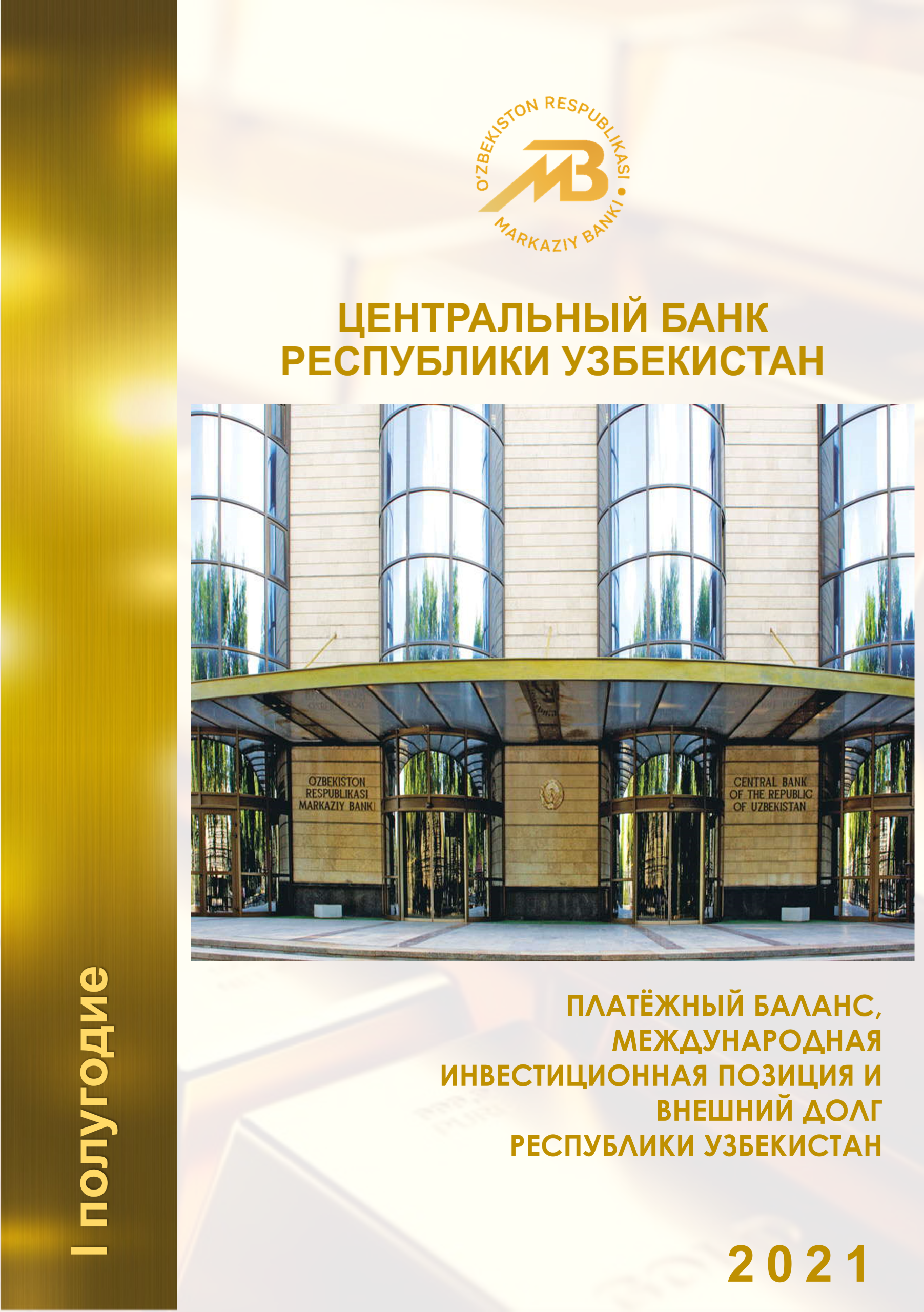 ВВЕДЕНИЕНастоящая публикация подготовлена Центральным банком Республики Узбекистан. В публикации излагаются сведения по платёжному балансу 
и международной инвестиционной позиции, а также внешнему долгу 
за I полугодие 2021 года, которые составлены в соответствии с шестым изданием Руководства по платёжному балансу и международной инвестиционной позиции (РПБ6. МВФ, .) и Руководством по статистике внешнего долга (МВФ, 2013) .Восстановление исторических рядов и внедрение новых форм отчётностей 
по совокупному внешнему долгу осуществлено в рамках внедрения специального стандарта распространения данных МВФ и для обеспечения пользователей последовательными рядами данных.При изложении сравнительного анализа приводятся некоторые относительные показатели, а также представляется экспертное мнение по наблюдаемым изменениям для облегчения их понимания в контексте развития общеэкономической ситуации. Методологический комментарий к платёжному балансу, а также источники информации и пояснения к составленным данным приводятся в отдельном разделе в конце публикации.Корректировки ранее опубликованных исторических рядов осуществляются при изменении методологии учёта и получении дополнительных данных. При этом, источниками уточнения ранее опубликованных рядов являются отчёты, получаемые 
по операциям между резидентами и нерезидентами, информация, представляемая хозяйствующими субъектами, выявленные статистические расхождения, а также уточнение данных внешней торговли.Статистические данные, приведённые в публикации, актуальны по состоянию 
на сентябрь 2021 года.Вследствие округления данных в таблицах, приведённых в данной публикации, возможны незначительные расхождения между итогом и суммой слагаемых.Статистические таблицы по платёжному балансу и международной инвестиционной позиции в аналитическом представлении, а также по совокупному внешнему долгу размещены на веб-сайте Центрального банка Республики Узбекистан http://www.cbu.uz/. Статистические таблицы по платёжному балансу и международной инвестиционной позиции в стандартном и аналитическом представлениях также доступны на ресурсе МВФ http://data.imf.org/.По вопросам и предложениям, касающимся публикации, следует обращаться 
в Центральный банк Республики Узбекистан по следующим телефонам или адресам электронной почты:Вопросы и предложения также могут быть направлены на электронную почту val@cbu.uz.Публикация осуществляется на ежеквартальной основе в конце квартала, следующего за отчётным кварталом, и доступна на узбекском, русском и английском языках.Центральный банк Республики Узбекистан выражает благодарность министерствам, ведомствам и организациям за сотрудничество в предоставлении данных для составления отчётности по платёжному балансу, международной инвестиционной позиции и внешнему долгу Республики Узбекистан и надеется 
на дальнейшее плодотворное сотрудничество.СОДЕРЖАНИЕАННОТАЦИЯ	5I. ПЛАТЁЖНЫЙ БАЛАНС РЕСПУБЛИКИ УЗБЕКИСТАН	6СЧЁТ ТЕКУЩИХ ОПЕРАЦИЙ	6ТОВАРЫ	8УСЛУГИ	13ПЕРВИЧНЫЕ ДОХОДЫ	15ВТОРИЧНЫЕ ДОХОДЫ	16СЧЁТ ОПЕРАЦИЙ С КАПИТАЛОМ	18ФИНАНСОВЫЙ СЧЁТ	19ПРЯМЫЕ И ПОРТФЕЛЬНЫЕ ИНВЕСТИЦИИ	20ДРУГИЕ ИНВЕСТИЦИИ	21II. МЕЖДУНАРОДНАЯ ИНВЕСТИЦИОННАЯ ПОЗИЦИЯ  РЕСПУБЛИКИ УЗБЕКИСТАН	25СЕКТОР ГОСУДАРСТВЕННОГО УПРАВЛЕНИЯ	26БАНКОВСКИЙ СЕКТОР	27ДРУГИЕ СЕКТОРА	28III. ВНЕШНИЙ ДОЛГ РЕСПУБЛИКИ УЗБЕКИСТАН	29ПЛАТЁЖНЫЙ БАЛАНС ЗА 2019-2020 ГГ. И I ПОЛУГОДИЕ 2021 ГОДА	35МЕЖДУНАРОДНАЯ ИНВЕСТИЦИОННАЯ ПОЗИЦИЯ ЗА 2019-2020 ГГ. И I ПОЛУГОДИЕ 2021 ГОДА	38ВАЛОВЫЙ ВНЕШНИЙ ДОЛГ ЗА 2019-2020 ГГ. И I ПОЛУГОДИЕ 2021 ГОДА	41ВНЕШНЕТОРГОВЫЙ ОБОРОТ ТОВАРОВ ЗА 2019-2020 ГГ. И I ПОЛУГОДИЕ 2021 ГОДА	44СТРУКТУРА ЭКСПОРТА И ИМПОРТА ТОВАРОВ ЗА I ПОЛУГОДИЕ 2020 – 2021 ГГ.	45ЭКСПОРТИРОВАННЫЕ ТОВАРЫ С ВЫСОКИМ КОЭФФИЦИЕНТОМ ТОВАРНОЙ  
КОНЦЕНТРАЦИИ ЗА 2019 - 2020 ГГ. И ЗА I ПОЛУГОДИЕ 2021 Г.	47ИМПОРТИРОВАННЫЕ ТОВАРЫ С ВЫСОКИМ КОЭФФИЦИЕНТОМ ТОВАРНОЙ  
КОНЦЕНТРАЦИИ ЗА 2019 - 2020 ГГ. И I ПОЛУГОДИЕ 2021 Г.	51ГЕОГРАФИЧЕСКАЯ СТРУКТУРА ВНЕШНЕЙ ТОРГОВЛИ ТОВАРАМИ ЗА I ПОЛУГОДИЕ 2020 – 2021 ГГ.	58БАЛАНС МЕЖДУНАРОДНЫХ УСЛУГ ПО РАСШИРЕННОЙ КЛАССИФИКАЦИИ 
ЗА 2019 - 2020 ГГ И I ПОЛУГОДИЕ 2021 ГОДА.	63ЛИЧНЫЕ ТРАНСФЕРТЫ ЗА I ПОЛУГОДИЕ 2019 – 2021 ГГ.	69БАЛАНС ПЕРВИЧНЫХ ДОХОДОВ ЗА I ПОЛУГОДИЕ 2019 – 2021 ГГ.	71БАЛАНС ВТОРИЧНЫХ ДОХОДОВ ЗА I ПОЛУГОДИЕ 2019 – 2021 ГГ.	72ЧИСТОЕ ПОСТУПЛЕНИЕ ПРЯМЫХ ИНОСТРАННЫХ ИНВЕСТИЦИЙ ЗА I ПОЛУГОДИЕ 2020 – 2021 ГГ.*	73МЕЖДУНАРОДНАЯ ИНВЕСТИЦИОННАЯ ПОЗИЦИЯ ЗА I ПОЛУГОДИЕ 2021 ГОДА	74МЕЖДУНАРОДНАЯ ИНВЕСТИЦИОННАЯ ПОЗИЦИЯ СЕКТОРА ГОСУДАРСТВЕННОГО УПРАВЛЕНИЯ 
ЗА I ПОЛУГОДИЕ 2021 ГОДА	75МЕЖДУНАРОДНАЯ ИНВЕСТИЦИОННАЯ ПОЗИЦИЯ БАНКОВСКОГО СЕКТОРА 
ЗА I ПОЛУГОДИЕ 2021 ГОДА	76МЕЖДУНАРОДНАЯ ИНВЕСТИЦИОННАЯ ПОЗИЦИЯ ДРУГИХ СЕКТОРОВ ЗА I ПОЛУГОДИЕ 2021 ГОДА	77ИНФОРМАЦИЯ О ПОСТУПЛЕНИЯХ И ПЛАТЕЖАХ ПО ЧАСТНОМУ ВНЕШНЕМУ ДОЛГУ 
ЗА I ПОЛУГОДИЕ 2021 ГОДА	78ПРОГНОЗ БУДУЩИХ ПЛАТЕЖЕЙ ПО ОСНОВНОМУ ДОЛГУ И ПРОЦЕНТАМ	79МЕТОДОЛОГИЧЕСКИЙ КОММЕНТАРИЙ	86ГЛОССАРИЙ ТЕРМИНОВ	94АННОТАЦИЯОсновными факторами, оказавшими влияние на формирование показателей платёжного баланса Республики Узбекистан в I полугодии 2021 года, являлись восстановление ситуации на внутреннем и внешнем рынках в условиях коронакризиса, увеличение внешнеторгового оборота и денежных переводов, а также постепенное восстановление мировой деловой активности и другие факторы.Под влиянием вышеназванных факторов в I полугодии 2021 года текущий счёт сформировался с дефицитом в размере 3,3 млрд. долл. (1,9 млрд. долл. за I полугодие 2020 года). При этом, отрицательное сальдо (5,8 млрд. долл.) торгового баланса (товары и услуги) частично компенсировалось положительным сальдо первичных и вторичных доходов (2,5 млрд. долл.).Отрицательное сальдо финансового счёта выросло на 13 процентов или на 
403,3 млн. долл. и за I полугодие 2021 года составило 3,6 млрд. долл. При этом рост дефицита финансового счета произошёл вследствии уменьшения компонента «валюты 
и депозиты» в составе резервных активов на 781,7 млн. долл., а также увеличения обязательств по компонентам «кредиты и займы», «прямые инвестиции» 
и «портфельные инвестиции» на 3,3 млрд. долл.За I полугодие 2021 года активы страны в иностранной валюты увеличились на 
66,1 млрд. долл., а объём внешних обязательств составил 48,3 млрд. долл. При этом чистая инвестиционная позиция Республики Узбекистан на начало года уменьшилась на 12 процентов или на 2,4 млрд. долл. и по состоянию на 1 июля текущего года составила 17,8 млрд. долл.Увеличение совокупного внешнего долга Республики Узбекистан на начало года составило 6 процентов или на 2,0 млрд. долл. и по состоянию на 1 июля 2021 года совокупный внешний долг составил 35,9 млрд. долл. (33,8 млрд. долл. на 1 января текущего года), из которых 22,0 млрд. долл. (увеличение на 627,9 млн. долл. 
или на 3 процента по сравнению с началом года) является государственным внешним долгом, а 13,9 млрд. долл. (увеличение на 1,4 млрд. долл. или на 11 процентов по сравнению с началом года) – негарантированным государством внешним долгом.I. ПЛАТЁЖНЫЙ БАЛАНС РЕСПУБЛИКИ УЗБЕКИСТАН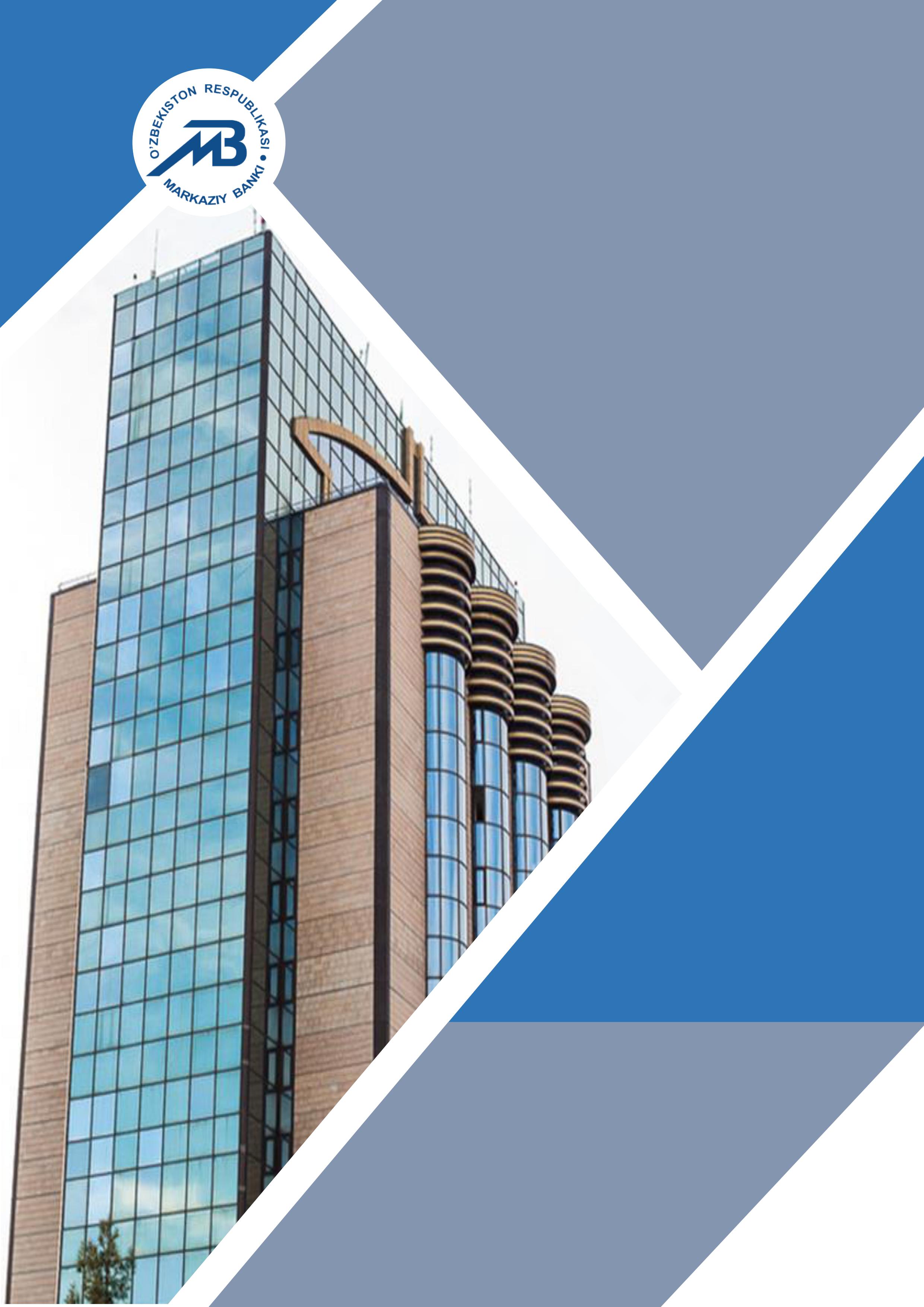 СЧЁТ ТЕКУЩИХ ОПЕРАЦИЙПо итогам I полугодия 2021 года сальдо счёта текущих операций было отрицательным и сформировалось в сумме 3,3 млрд. долл. (1,9 млрд. долл. за I полугодие 2020 года). В составе текущих операций торговый оборот составил (товары и услуги) 
19,6 млрд. долл., в то время, как первичные и вторичные доходы составили 5,0 млрд. долл.При этом, несмотря на значительное увеличение объёмов экспорта товаров (кроме экспорта золота) и трансграничных денежных переводов по сравнению с аналогичным периодом прошлого года, более высокие объёмы импорта товаров являлись причиной формирования сальдо счёта текущих операций с дефицитом. (Диаграмма 1).Диаграмма 1САЛЬДО ПО КОМПОНЕНТАМ СЧЁТА ТЕКУЩИХ ОПЕРАЦИЙ(млн. долл.) За I полугодие 2021 года в части доходов текущего счёта наблюдалось увеличение на 12,7 процента, по сравнению с аналогичными показателями 2020 года, также рост наблюдался в части расходов на 22,6 процента (Таблица 1).Таблица 1СТРУКТУРА ТЕКУЩИХ ДОХОДОВ И РАСХОДОВ(млн. долл.)Таким образом, по итогам I полугодия 2021 года отрицательное сальдо торгового баланса с учётам международных услуг 
по методологии РПБ6 составило 5,8 млрд. долл. При этом, положительное сальдо первичных и вторичных доходов равно 
2,5 млрд. долл.ТОВАРЫЗа I полугодие 2021 года внешнеторговый оборот по торговле товарами (с учётом немонетарного золота и корректировок) сформировался в сумме 16,6 млрд. долл. (13,8 млрд. долл. за I полугодие 2020 года). При этом, объёмы экспорта и импорта составили 5,9 млрд. долл. и 10,7 млрд. долл. соответственно. В связи с этим, дефицит торгового баланса по товарам был равен 4,7 млрд. долл.В I полугодии 2021 года объём экспорта товаров (без учёта экспорта немонетарного золота и корректировок) увеличился на 43 процента или 1,3 млрд.долл. по сравнению 
с тем же периодом прошлого года. (в I полугодии 2020 году уменьшился на 29 процентов или 1,2 млрд. долл.). При этом, экспорт газа сохранился на уровне прошлого года, из которого 92% приходится на Китай, 7% – на Таджикистан и 2% – на Кыргызстан. (Диаграмма 2).Диаграмма 2КОМПОНЕНТЫ ЭКСПОРТА ТОВАРОВ(млн. долл.)Объём импорта товаров относительно I полугодия 2020 года увеличился 
на 24 процентов или 2,1 млрд. долл. (за I полугодие 2020 года по данному показателю наблюдалось уменьшение на 14% или 1,5 млрд. долл.) (Диаграмма 3).Диаграмма 3КОМПОНЕНТЫ ИМПОРТА ТОВАРОВ(млн. долл.) При этом, 75% совокупного объёма экспорта товаров за I полугодие 2021 года 
(без учёта немонетарного золота) приходится на шесть стран, из которых на Турцию - 
19 процентов, Китай и Россию –  по 17 и 16 процентов соответственно, на Казахстан –
11 процентов, Кыргызстан –  8 процентов и на Афганистан – 4 процентов. (Диаграмма 4)Вместе с тем, в структуре экспорта товаров значительную долю занимают группы товаров «драгоценные металлы и камни» – 1,7 млрд. долл. (2,2 млрд. долл. 
за I полугодие 2020 года) «текстиль и текстильные изделия» – 1,5 млрд. долл. (925 млн. долл. за I полугодие 2020 года), «недрагоценные металлы и изделия из них»– 761 млн. долл. (461 млн. долл. за I полугодие 2020 года), «продукты растительного происхождения» –  495 млн. долл. (537 млн. долл. за I полугодие 2020 года), «минеральные продукты» – 353 млн. долл. (334 млн. долл. за I полугодие 2020 года) «продукция химической промышленности»- 274 млн. долл. (240 млн. долл. за I полугодие 2020 года) и «пластмассы и изделия из них» - 222 млн. долл. (153 млн. долл. за I полугодие 
2020 года). Данные группы товаров составили 90 процентов от совокупного объёма экспорта товаров (93% за I полугодие 2020 года) (Диаграмма 5).Диаграмма 4ОСНОВНЫЕ СТРАНЫ ЭКСПОРТА ТОВАРОВ(без учёта экспорта немонетарного золота)(млн. долл.)Диаграмма 5ОСНОВНЫЕ ГРУППЫ ЭКСПОРТИРУЕМЫХ ТОВАРОВ(нормировано к общему объёму экспорта)	Вместе с тем, в структуре импорта товаров значительную долю занимают группы товаров «машины, оборудование, механизмы» – 3,0 млрд. долл. (2,9 млрд. долл. 
за I полугодие 2020 года), «недрагоценные металлы и изделия из них» – 1,5 млрд. долл. (1,1 млрд. долл. за I полугодие 2020 года), «средства наземного, воздушного и водного транспорта» – 1,3 млрд. долл. (968 млн. долл. за I полугодие 2020 года), «продукция химической промышленности» – 1,3 млрд. долл. (1,0 млрд. долл. за I полугодие 2020 года), «минеральные продукты» – 717 млн. долл. (610 млн. долл. за I полугодие 
2020 года), «пластмассы и изделия из них» – 598 млн. долл. (478 млн. долл. за I полугодие 2020 года) и «продукты растительного происхождения» – 505 млн. долл. (378 млн. долл. 
за I полугодие 2020 года). Все эти группы товаров составили 78% от совокупного объёма импорта товаров (68% за I полугодие 2020 года) (Диаграмма 6).Диаграмма 6ОСНОВНЫЕ ГРУППЫ ИМПОРТИРУЕМЫХ ТОВАРОВ(нормировано к общему объёму импорта) Импорт товаров по сравнению с I полугодием 2020 года вырос по всем основным торговым партнёрам и составил 23 процентов по сравнению с аналогичным периодом прошлого года. Данный рост связан с восстановлением экономической активности 
в отчётном периоде. В частности, импорт товаров из Турции вырос в 2 раза, 
из Казахстана на 55 процента, из Россия на 19 процентов (Диаграмма 7). Совокупная доля основных партнёров в общем объёме импорта составила 
72 процентов, из которых 21 процентов приходится на Россию, 20 процентов на Китай, 
12 процентов на Казахстан, 9 процентов на Турцию и 7 процентов на Республику Корея (За I полугодие 2020 года совокупная доля этих стран в объёме импорта составляла 73%, из которых на каждую из них приходилось 22%, 22%, 9%, 5% и 12%, соответственно). Вместе с тем, доля европейских стран выросла с 23,8% до 24,4%, что связано с уменьшением доли основных торговых партнёров в объёме импорта.Диаграмма 7ОСНОВНЫЕ СТРАНЫ ИМПОРТА ТОВАРОВ(млн. долл.)УСЛУГИПо итогам I полугодия 2021 года отрицательное сальдо по международной торговле услугами выросло на 31% относительно аналогичного периода прошлого года 
и составило 1,1 млрд. долл. При этом наблюдается постепенное восстановление объёмов экспорта и импорта услуг, связанных с поездками, тогда как показатели транспортных услуг уже достигли уровня 2019 года. (Диаграммы 8, 9).Диаграмма 8ЭКСПОРТ УСЛУГ ПО ОСНОВНЫМ КОМПОНЕНТАМ(млн. долл.) За отчётный период объём экспорта услуг составил 952 млн. долл. (922 млн. долл. за I полугодие 2020 года), тогда как их импорт – 2,0 млрд. долл. (1,8 млрд. долл. 
за I полугодие 2020 года). На транспортные услуги и услуги, связанные с туризмом (поездки), приходится в совокупности 81% от общего объёма внешнеторгового оборота по торговле услугами (экспорт и импорт услуг).Вместе с тем, за I полугодие текущего года международные услуги, связанные 
с туризмом (поездки), сократились как по экспорту (на 17%), тогда как по импорту наблюдалось незначительное увеличение (на 2%). Вместе с тем, во II квартале наблюдается значительное увеличение международных поездок.Диаграмма 9ИМПОРТ УСЛУГ ПО ОСНОВНЫМ КОМПОНЕНТАМ(млн. долл.) В импорте транспортных услуг преобладали услуги, связанные 
с железнодорожным и автотранспортом. Объём импорта международных услуг железнодорожного транспорта был равен 614 млн. долл. (542 млн. долл. за I полугодие 2020 года), автотранспорта – 207 млн. долл. (118 млн. долл. за I полугодие 2020 года), воздушного транспорта – 58 млн. долл. (117 млн. долл. за I полугодие 2020 года) тогда как объём импорта услуг других видов транспорта составил 50 млн. долл. (73 млн. долл. за I полугодие 2020 года).ПЕРВИЧНЫЕ ДОХОДЫПоложительное сальдо по счёту первичных доходов по итогам I полугодия 
2021 года составило 71,4 млн. долл. (175,7 млн. долл. за I полугодие 2020 года) (Диаграмма 10). Формирование сальдо первичных доходов с положительным значением связано с увеличением количества краткосрочных работников, а также значительным увеличением начисленных доходов резидентов, выехавших на заработки за рубеж.Основным источником по статье «доходы» являлась оплата труда, полученная гражданами Узбекистана, выехавшими на заработки за рубеж на краткосрочный период, которая в отчётном периоде составила 1 млрд. долл. (890 млн. долл. за I полугодие 
2020 года).Доходы резидентов от инвестиций за рубеж составили 24 млн. долл. (106,4 млн. долл. 	за I полугодие 2020 года). Данное снижение связано с сокращением размещения международных резервов, вследствии чего доходы по ним составили 20,9 млн. долл. (100,4 млн. долл. за I полугодие 2020 года). Оставшаяся часть, в основном, является доходом отечественных банков по корсчетам, а также депозитам резидентов в зарубежных банках.Диаграмма 10ИЗМЕНЕНИЕ КОМПОНЕНТОВ ПЕРВИЧНЫХ ДОХОДОВ(млн. долл.)В свою очередь, доходы нерезидентов от инвестиций в Узбекистан составили 
906,8 млн. долл. (771,4 млн. долл. за I полугодие 2020 года), в том числе 76,3 млн. долл. 
(34,6 млн. долл. за I полугодие 2020 года) от суверенных облигаций Узбекистана 
и евробондов коммерческих банков. При этом, доходы от прямых иностранных инвестиций составили 451,1 млн. долл. (353,4 млн. долл. за I полугодие 2020 года).ВТОРИЧНЫЕ ДОХОДЫПоложительное сальдо вторичных доходов достигло 2,5 млрд. долл. (2,1 млрд. долл. за I полугодие 2020 года), которое сложилось, в основном, за счёт объёмов трансграничных денежных переводов долгосрочных мигрантов.Данные переводы составляют основную часть компонентов статьи вторичных доходов и являются безвозмездными трансфертами физическим лицам – резидентам (домохозяйствам) из-за границы. При этом, трансфертные переводы в адрес домашних хозяйств поступают преимущественно через системы международных денежных переводов. (Диаграмма 11).Диаграмма 11ТЕКУЩИЕ ТРАНСФЕРТЫ(млн. долл.)Поступление вторичных доходов в текущем году, как и в прошлых годах, продолжает иметь сезонный характер. По итогам I полугодия текущего года, формализация переводов физических лиц, а также увеличение количества лиц, выезжающих за границу на заработки способствовало увеличению трансграничных денежных переводов. При этом, необходимо отметить, что часть трансграничных денежных переводов, поступающих гражданам Узбекистана, пересылаются их родственниками, постоянно находящимися, либо проживающими за границей (Диаграмма 12).Следует отметить, что на практике денежные переводы могут не только использоваться краткосрочными работниками для направления средств своим семьям 
и нерезидентами (которые включают работников, пребывающих за границей более одного года), но и осуществляться в целях совершения расчётов по внешнеторговым операциям. Вместе с тем, ограничение перемещения физических лиц через границу Узбекистана в рамках введённых карантинных мер и соответственно сокращение ввоза наличных валютных средств, послужило основной причиной осуществления трансграничных денежных переводов резидентам через системы международных денежных переводов.Диаграмма 12ОСНОВНЫЕ ИСТОЧНИКИ ПОСТУПЛЕНИЙ ФИЗИЧЕСКИМ ЛИЦАМ(млн. долл.)СЧЁТ ОПЕРАЦИЙ С КАПИТАЛОМПо итогам I полугодия 2021 года операций с капиталом не осуществлялись 
(15 млн. долл. за I полугодие 2020 года) (Диаграмма 13).Диаграмма 13ПОСТУПЛЕНИЯ ПО СЧЁТУ ОПЕРАЦИЙ С КАПИТАЛОМ (млн. долл.)ФИНАНСОВЫЙ СЧЁТОтрицательное сальдо финансового счёта выросло на 13 процентов или на 403,3 млн. долл. и за I полугодие 2021 года составило 3,6 млрд. долл. (3,2 млрд. долл. за I полугодие 2020 года) При этом рост дефицита финансового счета произошёл вследствии уменьшения компонента «валюты и депозиты» в составе резервных активов на 781,7 млн. долл., а также увеличение обязательств 
по компонентам «кредиты и займы» (увеличение 1,8 млрд. долл.), «прямые инвестиции» (увеличение 1,1 млрд. долл.) 
и «портфельные инвестиции» (увеличение 384,5 млн. долл.). (Таблица 2). Таблица 2СТРУКТУРА ФИНАНСОВЫХ ПОСТУПЛЕНИЙ И РАСХОДОВ(млн. долл.)ПРЯМЫЕ И ПОРТФЕЛЬНЫЕ ИНВЕСТИЦИИВо II квартале 2021 года чистое поступление прямых иностранных инвестиций составило 872,1 млн. долл. Данный рост в основном за счет чистых инвестиций в капитал  в объёме 521,4 млн долл., реинвестиций доходов в размере 216,9 млн. долл. и чистое увеличение обязательств по привлечённым заимствованиям от материнских компаний  на 148,4 млн. долл..В результате, за I полугодие текущего года чистое поступление прямых иностранные инвестиции в капитал по сравнению тем же периодом прошлого года увеличился на 62 процента и составило 1,1 млрд. долл. При этом объём привлеченных прямых иностранных инвестиций составил 1,5 млрд. долл., когда репатриация по ним была равна 384 млн. долл. (Диаграмма 14).Диаграмма 14ИЗМЕНЕНИЕ КОМПОНЕНТОВ ПРЯМЫХ ИНВЕСТИЦИЙ(млн. долл.)По итогам II квартала 2021 отрицательное сальдо по портфельным инвестициям составило 372,2 млн. долл. Причиной данного отрицательного сальдо являлись размещение ценных бумаг на международных финансовых рынках Ипотека банком 
(на сумму 785 млрд. сумм, сроком на 3 года) и АО “UZAUTO MOTORS” (на сумму 300 млн. долл., сроком на 5 лет), а также начисленные проценты по ранее выпущенным ценным бумагам коммерческих банков. В результате, по итогам I полугодия 2021 года, чистое отрицательное сальдо операций по портфельным инвестициям составило 384,5 млн. долларов. ДРУГИЕ ИНВЕСТИЦИИАктивыЧистое увеличение активов по статье «Другие инвестиции» в I полугодии 2021 года составило 982,1 млн. долл. Основными компонентами статьи «Другие инвестиции» являются валюта и депозиты резидентов, а также торговые кредиты и авансы (дебиторская задолженность), которые выросли на 517,7 млн. долл. и 471,4 млн. долл., соответственно.Анализ компонента «Валюта и депозиты» по  секторам экономики показал, 
что основной объём операций приходится на другие сектора экономики, т.к. рост сбережений населения в иностранной валюте учитывается в данном секторе. Увеличение данного компонента происходит за счёт репатриации (возврата) доходов граждан Республики Узбекистан, работающих за рубежом, а также по итогам I полугодия 2021 года,
за счет поступлений средств на заграничные счет резидентов юридических лиц.
(Диаграмма 15).Диаграмма 15ЧИСТЫЕ ИЗМЕНЕНИЯ ПО КОМПОНЕНТУ «ВАЛЮТА И ДЕПОЗИТЫ»(млн. долл.)Чистые изменения валюты и депозитов банковского сектора (остатков 
на корреспондентских счетах и в кассах банков), в основном, формировались в результате необходимости осуществления платежей по импортным операциям резидентов. 
В результате, по итогам I полугодия 2021 года нетто-активы банков Узбекистана по валюте и депозитам уменьшились на 330,1 млн. долл.Сальдо операций по торговым кредитам и авансам, представленным нерезидентам по внешнеторговым контрактам, сложилось положительным и составило 471,4 млн. долл. Данный рост дебиторской задолженности может быть обусловлен увеличением импорта после снятия ограничений по карантину.ОбязательстваЧистый рост обязательств по статье «Другие инвестиции» по итогам I полугодия 2021 года составил 2,3 млрд. долл. При этом основная доля (79% или 1,8 млрд. долл.) приходится на компонент «Кредиты и займы», за счет привлеченных заимствований коммерческими банками и нефинансовыми корпорациями.Анализ компонента «Кредиты и займы» по секторам экономики показал, 
что, начиная с 2018 года, темпы накопления заимствований сектором государственного управления сохраняют тенденцию наращивания обязательств. Тем не менее, за отчётный период чистое принятие обязательств по внешним займам госсектора уменьшилось 
в 2 раза по сравнению с соответствующим периодом прошлого года и по состоянию 
на 1 июля 2021 года составило 467,6 млн. долл. Чистый рост обязательств по кредитам и займам банковского сектора 
за I полугодие 2021 года был равен 685,6 млн. долл. Данный рост связан с активизацией деятельности отечественных банков по привлечению средств зарубежных банков 
и международных финансовых институтов для последующего рефинансирования. (Диаграмма 16).По внешним заимствованиям других секторов сальдо операций увеличилось  
на 24 процентов или на 130,5 млн. долл. и по состоянию на 1 июля 2021 составило 
681,5 млн. долл., что в основном объясняется новыми крупными кредитами, полученными предприятиями горнодобывающей и энергетической отрасли.Чистый рост обязательств по статье «Торговые кредиты и авансы» (кредиторская задолженность) увеличился на 64 процентов или на 133,5 млн. долл. по сравнению 
с I полугодием 2020 года и по итагам расчётного периода составил 342,4 млн. долл. Данный рост обусловлен значительным увеличением обязательств перед нерезидентами, вследствие получения резидентами авансовых платежей по экспортным контрактам, а также увеличением обязательств по неоплаченным импортным контрактам.Диаграмма 16ЧИСТЫЕ ИЗМЕНЕНИЯ СОСТАВНЫХ КОМПОНЕНТА «КРЕДИТЫ И ЗАЙМЫ»(млн. долл.)II. МЕЖДУНАРОДНАЯ ИНВЕСТИЦИОННАЯ ПОЗИЦИЯ 
РЕСПУБЛИКИ УЗБЕКИСТАНПо итогам I полугодия 2021 года совокупный объём иностранных активов 
и внешних обязательств страны составили 66,1 млрд. долл. и 48,3 млрд. долл. соответственно. В этой связи, чистая инвестиционная позиция Республики Узбекистан сократилась на 12 процента или на 2,4 млрд. долл. и на 1 июля т.г. составила 17,8 млрд. долл. Анализ изменений в структуре инвестиционной позиции за рассматриваемый период продемонстрировал, что неоперационные изменения частично компенсировали отрицательное сальдо финансового счёта.Анализ международной инвестиционной позиции по секторам экономики показал, что по итогам I полугодия 2021 года сектор государственного управления 
и другие сектора сохраняют позицию «чистого кредитора», тогда как банковский сектор является «чистым заёмщиком» (Диаграмма 17).Диаграмма 17ЧИСТАЯ ИНВЕСТИЦИОННАЯ ПОЗИЦИЯ ПО СЕКТОРАМ ЭКОНОМИКИ(млн. долл.)СЕКТОР ГОСУДАРСТВЕННОГО УПРАВЛЕНИЯАктивыЗа I полугодие 2021 года совокупные активы сектора государственного управления сократились на 2 процента или на 755,3 млн. долл. и составили 34,2 млрд. долл. Данное сокращение произошло за счёт уменьшения остатков валюты и депозитов на 766,1 млн. долл. Так, с начала текущего года цена на золото упала с 1957,2 до 1757,8 долл./тр.унц., что оказало отрицательное влияние на инвестиционную позицию сектора государственного управления (Диаграмма 18).Диаграмма 18ДИНАМИКА ИЗМЕНЕНИЯ МИРОВОЙ ЦЕНЫ НА ЗОЛОТО(долл./тр.унц.)ОбязательстваОбязательства сектора государственного управления, в основном, состоят 
из внешнего долга. Так, по портфельным инвестициям наблюдалось сокращение за счет снижение цен еврооблигаций размещенных Министерством финансов 
на международных финансовых рынках на сумму 68,2 млн. долл., а также в результате привлечения новых заимствований, обязательства перед нерезидентами по кредитам 
и займам увеличились на сумму 315,1 млн. долл. В результате, в секторе государственного управления наблюдалось увеличение обязательств на 1 процента или на сумму 243,2 млн. долл. и на 1 июля текущего года составили 16,8 млрд. долл. БАНКОВСКИЙ СЕКТОРАктивыВ течение I полугодия 2021 года внешние активы коммерческих банков сократились на 335,9 млн. долл. и по состоянию на 1 июля т.г. составили 2,4 млрд. долл. Данное обстоятельство обусловлено ростом объёмов выплат по импортным контрактам, погашением резидентами своих внешних заимствований, а также уменьшением остатка валюты и депозитов на ностро-счетах в зарубежных банках.ОбязательстваВнешние обязательства банковского сектора по итогам I полугодия 2021 года выросли на 791,5 млн. долл. Увеличение иностранных обязательств банков наблюдалось, главным образом, по компонентам «Ссуды и займы» (рост на 611,0 млн. долл.), «Прямые инвестиции» (рост 90,2 млн. долл.) а также «Портфельные инвестиции» (рост на 99,7 млн. долл.). На 1 июля 2021 года 77% обязательств банковского сектора перед нерезидентами приходится на ссуды и займы зарубежных банков и международных финансовых учреждений (Диаграмма 19).ДРУГИЕ СЕКТОРААктивыУвеличение по активам других секторов за отчетный период 2021 года составило 1,3 млрд. долл., и на конец I полугодия сумма активов составила 29,6 млрд. долл. 
Рост активов по компоненту «Валюта и депозиты» в размере 847,9 млн. долл., 
в основном, связан с увеличением объёма репатриации (возврата) доходов граждан Республики Узбекистан, работающих за рубежом, а также рост на сумму 471,2 млн. долл. зафиксирован по компоненту «Торговые кредиты и авансы» (дебиторская задолженность).ОбязательстваВнешние обязательства других секторов за январь-июнь 2021 года увеличились
на 1,6 млрд. долл. и составили 23,8 млрд. долл. Данный рост обязательств наблюдался, 
в основном, по компонентам «Ссуды и кредиты» (рост 608,3 млн. долл.), «Торговые кредиты и авансы» (рост 342,3 млн. долл.), «Портфельные инвестиции» (рост 299,1 млн. долл.) 
и «Прямые инвестиции» (рост 208,7 млн. долл.).По компоненту «Прямые инвестиции» сумма поступлений от иностранных инвесторов в рамках СРП составила 186,2 млн. долл., а начисление компенсационных выплат в адрес инвесторов – 330,6 млн. долл. Таким образом, по предприятиям 
СРП наблюдалось чистое уменьшение инвестиций в размере 144,4 млн. долл. По нефинансовым предприятиям, за исключением предприятий СРП, 
за I полугодие 2021 года чистый приток прямых иностранных инвестиций в капитал сложился в размере 702,3 млн. долл., реинвестиций доходов – 273,0 млн. долл., 
а вложений в виде долговых инструментов от материнских компаний – 195,1 млн. долл. Так, чистый рост инвестиций в нефинансовые предприятия был равен 1,2 млрд. долл. Вместе с тем, в структуре внешних обязательств других секторов по прямым инвестициям наблюдались прочие отрицательные неоперационные изменения в сумме 820,4 млн. долл., которые связаны с обнаруженными статистическими корректировками в данных за предыдущие периоды.III. ВНЕШНИЙ ДОЛГ РЕСПУБЛИКИ УЗБЕКИСТАНСовокупный внешний долг отражает обязательства резидентов перед нерезидентами, по которым требуется выплата основного долга и процентов. Совокупный внешний долг включает правительственный и гарантированный правительством (далее – государственный внешний долг), а также негарантированный внешний долг (далее – частный внешний долг). Совокупный внешний долг имеет тенденцию роста. Изменения в структуре долга указывают на то, что рост государственного внешнего долга является результатом привлечения новых внешних заимствований для финансирования государственных программ развития отраслей экономики и регионов. Тогда как рост частного внешнего долга обусловлен привлечением заимствований со стороны банков и предприятия других секторов экономики и частично погашением имеющихся задолженностей.  (Диаграмма 20).Диаграмма 20ДИНАМИЧЕСКИЕ РЯДЫ СОВОКУПНОГО ВНЕШНЕГО ДОЛГА РЕСПУБЛИКИ УЗБЕКИСТАН(млрд. долл.)Объём совокупного внешнего долга Республики Узбекистан по состоянию 
на 1 июля 2021 года составил 35,9 млрд. долл., увеличившись по отношению к началу 2021 года на 6% или на 2,0 млрд. долл. (Таблица 3).Таблица 3СТРУКТУРА И ИЗМЕНЕНИЕ СОВОКУПНОГО ВНЕШНЕГО ДОЛГА(млн. долл.)За I полугодие 2021 года задолженность государственного сектора увеличилась 
на 3 процента или на 627,9 млн. долл. и составила 22,0 млрд. долл., в основном за счёт привлечения новых внешних заимствований и выплат по ним, а также снижения цен облигаций, размещенных на международных финансовых рынках и изменения курсов.Рост задолженности частного сектора на 1 июля 2021 года составил 11 процентов или 1,4 млрд. долл., преимущественно за счёт увеличения заимствований банками 
и другими секторами.Таблица 4РАЗБИВКА ВНЕШНЕГО ДОЛГА ПО СРОКАМ ПРИВЛЕЧЕНИЯ(по состоянию на 1 июля 2021 года)Следует отметить, что за I полугодие 2021 год государственным сектором привлечено заимствования на общую сумму 1,2 млрд. долл., тогда как частным сектором привлечено заимствования на общую сумму 3,2 млрд. долл. Привлечение заимствований, в основном, осуществлялось банками – 1,6 млрд. долл. в том числе нефтегазовый и энергетический сектор привлёк 379,0 млн. долл. 
и предприятия прочих секторов экономики – 1,2 млрд. долл. При этом, за I полугодие 2021 года основной причиной значительного роста в компоненте «прочие сектора» по сравнению с прошлым годом является выпуск 
и размещение на международных финансовых рынках ценных бумаг АО «UZAUTO MOTORS» номиналом в 300 млн. долл. под 4,85 процентов сроком на 5 лет. (Диаграмма 21). Вместе с тем, за рассматриваемый период по государственному внешнему долгу погашение основного долга и процентов осуществлено на сумму 353,4 млн. долл. и 206,5 млн. долл. соответственно (Диаграмма 22, 23).Выплаты по частному внешнему долгу составили 
1,6 млрд. долл. по основному долгу и 238,8 млн. долл. по процентам. При этом, банки, предприятия нефтегазового и энергетического секторов, а также прочие сектора осуществляют наибольший объём платежей как по основному долгу, так и по процентам (Диаграмма 22, 23). В приложениях 14.1-14.8 представляются данные по поступлениям и по погашениям частного внешнего долга 
за I полугодие 2021 года, а также прогнозы погашения основного долга и процентов по частному внешнему долгу по типам кредиторов и заёмщиков 
в соответствии с системой международной отчётности.Приложение 1ПЛАТЁЖНЫЙ БАЛАНС ЗА 2019-2020 ГГ. И I ПОЛУГОДИЕ 2021 ГОДА(аналитическое представление)(млн. долл.)Данный статистический отчёт использует аналитическое представление, определённое в 6 издании Руководства составления Платёжного баланса (РПБ 6).Приложение 2МЕЖДУНАРОДНАЯ ИНВЕСТИЦИОННАЯ ПОЗИЦИЯ ЗА 2019-2020 ГГ. И I ПОЛУГОДИЕ 2021 ГОДА(млн. долл.)Приложение 3ВАЛОВЫЙ ВНЕШНИЙ ДОЛГ ЗА 2019-2020 ГГ. И I ПОЛУГОДИЕ 2021 ГОДА(млн. долл.)1 Долговые ценные бумаги учитываются по рыночной стоимости (при наличии)2 Другие сектора не включают межфирменную задолженность (указывается отдельной статьей)Приложение 4ВНЕШНЕТОРГОВЫЙ ОБОРОТ ТОВАРОВ ЗА 2019-2020 ГГ. И I ПОЛУГОДИЕ 2021 ГОДА(млн. долл.)Приложение 5СТРУКТУРА ЭКСПОРТА И ИМПОРТА ТОВАРОВ ЗА I ПОЛУГОДИЕ 2020 – 2021 ГГ.(млн. долл.)*коэффициент концентрации рассчитывается как квадратный корень суммы квадратов отношений экспорта/импорта отдельных групп товаров к совокупному их объёму. Увеличение коэффициента означает увеличение некоторых групп товаров в общем объёме.Приложение 6.1ЭКСПОРТИРОВАННЫЕ ТОВАРЫ С ВЫСОКИМ КОЭФФИЦИЕНТОМ ТОВАРНОЙ 
КОНЦЕНТРАЦИИ ЗА 2019 - 2020 ГГ. И ЗА I ПОЛУГОДИЕ 2021 Г.(млн. долл.)Приложение 6.2ИМПОРТИРОВАННЫЕ ТОВАРЫ С ВЫСОКИМ КОЭФФИЦИЕНТОМ ТОВАРНОЙ 
КОНЦЕНТРАЦИИ ЗА 2019 - 2020 ГГ. И I ПОЛУГОДИЕ 2021 Г.(млн. долл.)Приложение 7ГЕОГРАФИЧЕСКАЯ СТРУКТУРА ВНЕШНЕЙ ТОРГОВЛИ ТОВАРАМИ ЗА I ПОЛУГОДИЕ 2020 – 2021 ГГ.(млн. долл.)*без учёта корректировки CIP/FOB, челночного экспорта/импорта и товаров, приобретенных в портахПриложение 8БАЛАНС МЕЖДУНАРОДНЫХ УСЛУГ ПО РАСШИРЕННОЙ КЛАССИФИКАЦИИ ЗА 2019 - 2020 ГГ И I ПОЛУГОДИЕ 2021 ГОДА.(млн. долл.)Приложение 9ЛИЧНЫЕ ТРАНСФЕРТЫ ЗА I ПОЛУГОДИЕ 2019 – 2021 ГГ.(трансграничные денежные переводы физических лиц)(млн. долл.)Приложение 10БАЛАНС ПЕРВИЧНЫХ ДОХОДОВ ЗА I ПОЛУГОДИЕ 2019 – 2021 ГГ.(млн. долл.)Приложение 11БАЛАНС ВТОРИЧНЫХ ДОХОДОВ ЗА I ПОЛУГОДИЕ 2019 – 2021 ГГ.(млн. долл.)Приложение 12ЧИСТОЕ ПОСТУПЛЕНИЕ ПРЯМЫХ ИНОСТРАННЫХ ИНВЕСТИЦИЙ ЗА I ПОЛУГОДИЕ 2020 – 2021 ГГ.*(млн. долл.)* данные отражают разницу между поступлениями и репатриацией инвестиций и могут отличатся от результатов других опросов, проводимых Госкомстатом 
для расчёта освоенных инвестиций. Проводимый по методологии платёжного баланса опрос собирает информацию только о чистых изменениях участия нерезидентов в капитале и может отличатся от данных составляемых другими ведомствами.** чистое изменение участия нерезидентов в капитале нефинансовых предприятий, а также части доходов, подлежащих выплате нерезидентам, рассчитываются 
на основании опроса, проводимого Госкомстатом.Приложение 13.1МЕЖДУНАРОДНАЯ ИНВЕСТИЦИОННАЯ ПОЗИЦИЯ ЗА I ПОЛУГОДИЕ 2021 ГОДА(в разбивке по основным компонентам) (млн. долл.)МЕЖДУНАРОДНАЯ ИНВЕСТИЦИОННАЯ ПОЗИЦИЯ СЕКТОРА ГОСУДАРСТВЕННОГО УПРАВЛЕНИЯ ЗА I ПОЛУГОДИЕ 2021 ГОДА(в разбивке по основным компонентам)(млн. долл.)Приложение 13.3МЕЖДУНАРОДНАЯ ИНВЕСТИЦИОННАЯ ПОЗИЦИЯ БАНКОВСКОГО СЕКТОРА ЗА I ПОЛУГОДИЕ 2021 ГОДА(в разбивке по основным компонентам)(млн. долл.)Приложение 13.4МЕЖДУНАРОДНАЯ ИНВЕСТИЦИОННАЯ ПОЗИЦИЯ ДРУГИХ СЕКТОРОВ ЗА I ПОЛУГОДИЕ 2021 ГОДА(в разбивке по основным компонентам)(млн. долл.)Приложение 14.1ИНФОРМАЦИЯ О ПОСТУПЛЕНИЯХ И ПЛАТЕЖАХ ПО ЧАСТНОМУ ВНЕШНЕМУ ДОЛГУ ЗА I ПОЛУГОДИЕ 2021 ГОДА(тип заёмщика: все заёмщики)(млн. долл.)Приложение 14.2ПРОГНОЗ БУДУЩИХ ПЛАТЕЖЕЙ ПО ОСНОВНОМУ ДОЛГУ И ПРОЦЕНТАМ(тип заёмщика: все заёмщики)Приложение 14.3ИНФОРМАЦИЯ О ПОСТУПЛЕНИЯХ И ПЛАТЕЖАХ ПО ЧАСТНОМУ ВНЕШНЕМУ ДОЛГУ ЗА I ПОЛУГОДИЕ 2021 ГОДА
(тип заёмщика: банки)(млн. долл.)Приложение 14.4ПРОГНОЗ БУДУЩИХ ПЛАТЕЖЕЙ ПО ОСНОВНОМУ ДОЛГУ И ПРОЦЕНТАМ
(тип заёмщика: банки)Приложение 14.5ИНФОРМАЦИЯ О ПОСТУПЛЕНИЯХ И ПЛАТЕЖАХ ПО ЧАСТНОМУ ВНЕШНЕМУ ДОЛГУ ЗА I ПОЛУГОДИЕ 2021 ГОДА
(тип заёмщика: предприятия с прямыми инвестициями)(млн. долл.)Приложение 14.6ПРОГНОЗ БУДУЩИХ ПЛАТЕЖЕЙ ПО ОСНОВНОМУ ДОЛГУ И ПРОЦЕНТАМ
(тип заёмщика: предприятия с прямыми инвестициями)Приложение 14.7ИНФОРМАЦИЯ О ПОСТУПЛЕНИЯХ И ПЛАТЕЖАХ ПО ЧАСТНОМУ ВНЕШНЕМУ ДОЛГУ ЗА I ПОЛУГОДИЕ 2021 ГОДА
(тип заёмщика: все заёмщики, за исключением банков и предприятий с прямыми инвестициями)(млн. долл.)Приложение 14.8ПРОГНОЗ БУДУЩИХ ПЛАТЕЖЕЙ ПО ОСНОВНОМУ ДОЛГУ И ПРОЦЕНТАМ
(тип заёмщика: все заёмщики, за исключением банков и предприятий с прямыми инвестициями)МЕТОДОЛОГИЧЕСКИЙ КОММЕНТАРИЙС 2018 года Центральный банк приступил к составлению показателей платёжного баланса, международной инвестиционной позиции и внешнего долга в соответствии с шестым изданием Руководства по платёжному балансу и международной инвестиционной позиции (РПБ6, МВФ, 2009).Целью составления показателей статистики внешнего сектора (платёжного баланса и международной инвестиционной позиции) является обеспечение интегрированной основы для анализа внешнеэкономической деятельности страны, в том числе её показателей, курсовой политики, управления резервами и внешней уязвимости к возможным рискам.Платёжный баланс, международная инвестиционная позиция и внешний долг Республики Узбекистан представляются пользователям на ежеквартальной основе.Пересмотр данных платёжного баланса и международной инвестиционной позиции, 
а также внешнего долга может осуществляться регулярно на основании последних доступных данных.Настоящий методологический комментарий является производным от шестого издания Руководства по платёжному балансу и международной инвестиционной позиции (РПБ6, МВФ, 2009) и предназначен для облегчения понимания пользователями основ, принципов и структуры показателей платёжного баланса.1.1. Методологические стандарты платёжного баланса.Платёжный баланс – систематизированный макроэкономический и статистический отчёт, отражающий в суммарном виде экономические операции между резидентами и нерезидентами за определённый период времени. Данные составляются и классифицируются на основе РПБ6 соответствии со стандартными правилами учёта и определениями.Определения и основные принципы.Структурно платёжный баланс состоит из текущего счёта, капитального счёта и финансового счёта. Текущий счёт охватывает торговый баланс, а также баланс первичных и вторичных доходов. Капитальный счёт отражает прибытие / выбытие непроизведён-ных нефинансовых активов и капитальные трансферты. Финансовый счёт состоит из разделов: прямые инвестиции, портфельные инвестиции, финансовые деривативы, другие инвестиции и резервные активы.Суммарное сальдо текущего счёта и счёта операций с капиталом отражает чистое кредитование остального мира (сальдо платёжного баланса). Концептуально оно должно быть равно сальдо финансового счёта. Финансовый счёт плюс курсовые, ценовые и прочие изменения отражают разницу между остатками на начало и на конец периода в международной инвестиционной позиции.Экономическая единица считается резидентом, когда она имеет центр экономических интересов и постоянное место расположения на экономической территории страны в течение срока, превышающего один год. При этом для физических лиц резидентство определяется вне зависимости от гражданства.Экономическая территория страны состоит из её географической территории, управляемой правительством, и на которую воздействуют одно и то же законодательство.Физическое или юридическое лицо считается имеющим центр преобладающего экономического интереса в стране, когда имеет какое-либо место расположения – жилище, место производства или другое недвижимое имущество – в пределах экономической территории страны на протяжении длительного либо неограниченного по сроку времени.Экономические сектора Компоненты финансового счёта платёжного баланса – прямые инвестиции, портфельные инвестиции, финансовые деривативы и другие инвестиции – подразделяются на сектора резидентов, вовлечённых в совершение операции. Выделяются четыре экономических сектора:- Центральный банк – Центральный банк Республики Узбекистан;- Депозитарные корпорации кроме Центрального банка – коммерческие банки Республики Узбекистан;- Правительство – центральные и местные органы государственного управления;-Другие сектора подразделяются на две категории: другие финансовые корпорации (микрофинансовые организации, страховые компании, и др.), а также нефинансовые корпорации, домохозяйства и некоммерческие организации, обслуживающие домохозяйства.Типы транзакций- обмены – транзакции, которые предусматривают передачу одним участником операции экономических ценностей в обмен на другие экономические ценности, имеющие равную стоимость. Большинство транзакций, отражаемых в платёжном балансе, могут быть охарактеризованы как обмены;- трансферты – транзакции, при осуществлении которых одна сторона представляет другой стороне экономические ценности безвозмездно;- подразумеваемые транзакции –подразумеваемые и отражаемые в платёжном балансе транзакции, когда фактического платежа не было произведено, т.е. при начислении.Вышеуказанные транзакции отражаются на счётах платёжного баланса следующим образом:Товары составляют все транзакции 
с товарами, которые пересекают границу страны либо предусматривают переход права собственности между резидентом 
и нерезидентом (экспорт/импорт товаров по методологии платёжного баланса, товары, приобретённые в портах и немонетарное золото).Услуги охватывают все виды услуг, оказанных резидентами нерезидентам и нерезидентами резидентам, и подразделяются на следующие статьи:- услуги по обработке материальных ресурсов, принадлежащих другим сторонам;- услуги по ремонту и техническому облуживанию, не отнесённые к другим категориям;- все виды транспортных услуг (пассажирские, грузовые и прочие);- поездки (расходы нерезидентов, путешест-вующих в целях работы и туризма 
в Узбекистане, и расходы резидентов, путешествующих в целях работы и туризма за рубежом);- услуги финансовых посредников;- остальные категории услуг (строительство, страхование, компьютерные и инфор-мационные услуги, другие деловые услуги, услуги, оказанные частным лицам в сфере культуры и отдыха, государственные товары и услуги, не отнесённые к другим категориям);Первичные доходы показывают два типа потоков между резидентами и нерезидентами:- оплата труда в форме доходов, полученных в денежной или натуральной форме, выплаченная работодателями работникам, когда участники операций имеют разный статус резидентства. Эти вознаграждения также включают налоги, оплаченные в стране пребывания, которые отражаются 
в выплаченных текущих трансфертах. Расходы работников в стране пребывания отражаются в статье «Поездки» раздела «Услуги»;- инвестиционные доходы включают доходы, подлежащие получению по внешним активам резидентов, либо подлежащие выплате по внешним обязательствам резидентов. Инвестиционные доходы состоят из доходов по прямым инвестициям, портфельным инвестициям, другим инвестициям и резервным активам. Инвестиционные доходы подразделяются на дивиденды, реинвестированные доходы, проценты и инвестиционные доходы, подлежащие выплате держателям страховых и пенсионных схем, а также пайщикам инвестиционных фондов.Вторичные доходы показывают текущие трансферты между резидентами и нерезидентами. Это категория доходов, по которой финансовые либо материальные ресурсы передаются безвозмездно одной экономикой другой экономике. Самым распространённым примером вторичных доходов являются гранты, гуманитарное и техническое содействие. Данная группа также включает текущее международное сотрудничество, текущие налоги на доходы, личные трансферты, социальные выплаты и страховые премии, не связанные со страхованием жизни.Капитальный счёт показывает капитальные трансферты, подлежащие получению либо выплате между резидентами и нерезидентами, а также приобретение либо отчуждение непроизведённых нефинансовых активов. Трансферт считается капитальным, если он имеет целью приобретение основных фондов либо предусматривает капитальное строительство.Непроизведённые нефинансовые активы включают нематериальные активы, такие как контракты, лицензии, маркетинговые активы и натуральные ресурсы (т.е. землю).Финансовый счёт по активам и обязательствам подразделяется на: прямые инвестиции, портфельные инвестиции, финансовые деривативы, другие инвестиции и резервные активы.Прямые инвестиции – категория международных инвестиций, в которой единица - резидент одной экономики (прямой инвестор) приобретает долгосрочный интерес в единице-резиденте другой экономики (предприятие прямого инвестирования). Прямым инвестором в предприятие является инвестор, который владеет не менее 10% обычных голосующих акций корпорации либо аналогичных прав не инкорпорированного предприятия. Отношение «прямого инвестирования» расширено включением предприятий, в которые средства или материальные ресурсы инвестируются предприятиями, связанными с ними: капитальные инвестиции между предприятиями, их филиалами и головными офисами. Прямые инвестиции включают акционерный капитал, реинвестированный доход и прочий доход. Портфельные инвестиции имеют форму акций и паев инвестиционных фондов, а также долговых ценных бумаг. Долговые ценные бумаги, обращающиеся на международных рынках, отражаются в рыночных ценах.Финансовые деривативы – это финансовые инструменты, которые привязаны к определённым финансовым инструментам, показателям или сырьевым товарам и через которые специфические финансовые риски могут продаваться и покупаться. Финансовые деривативы включают транзакции по свопам, опционам, гарантиям, депозитам и т.п. и оцениваются на чистой основе.Другие инвестиции в первую очередь подразделяются на чистое изменение финансовых активов и чистое изменение обязательств. Другие инвестиции охватывают другие ценные бумаги, валюту и депозиты, займы, страховые и пенсионные схемы, торговые кредиты и авансы, другие счета к получению/выплате.Другие ценные бумаги включают инвестиции, которые не являются прямыми инвестициями либо резервными активами. Другие ценные бумаги не имеют форму ценных бумаг, поэтому не включаются в ценные бумаги.Валюта и депозиты включают все требования к Центральному банку и коммерческим банкам, в некоторых случаях – к другим институциональным секторам, в форме наличных банкнот и монет, а также депозитов.Страховые, пенсионные программы и программы стандартных гарантий включают (а) страховые технические резервы (кроме страхования жизни); (б) права на выплаты по страхованию жизни и аннуитетам; (в) права на получение пенсии, (г) требования пенсионных фондов к компаниям, управляющим средствами пенсионных фондов; (д) права на пособия, не связанные с пенсионными программами; (е) резервы на покрытие требований по стандартным гарантиям.Торговые кредиты и авансы возникают, когда платёж за товары и услуги не производится в момент перехода права собственности на товар или оказание услуги. Если платёж осуществлён до перехода права собственности, имеет место аванс.Другие счета к получению/выплате включают счета к получению/выплате, кроме включённых в вышеназванные категории.Специальные права заимствования (СПЗ) являются международными резервными активами, созданными МВФ и выделяемыми со стороны МВФ членам для поддержания официальных резервов. СПЗ имеются во владении только монетарных органов членов МВФ и ограниченного количества международных финансовых институтов. Резервные активы являются внешними активами, которые находятся во владении Центрального банка и могут ими использоваться для финансирования платёжного баланса, осуществления интервенций на валютном рынке и в других связанных целях.Платёжный баланс составляется на основе системы двойной записи. Каждая транзакция отражается двумя записями с соразмерными величинами. Одна из записей осуществляется по кредиту, другая по дебету. Например, когда осуществлена экспортная операция, транзакция в платёжном балансе будет отражена по кредиту в «экспорте» и по дебету в «Активах – валюта и депозиты». Сумма всех кредитовых и дебетовых записей должна быть равна нулю. Однако на практике счёта часто не балансируют. Данные для платёжного баланса зачастую получаются из разных источников 
и, как результат, могут возникать расхождения, которые отражаются по строке «чистые ошибки и пропуски».Кредитовые записи осуществляются по экспорту, полученным первичным и вторичным доходам и приобретению непроизведённых нефинансовых активов.Дебетовые записи осуществляются по импорту, оплаченным первичным и вторичным доходам и отчуждению непроизведённых нефинансовых активов.Международные счета следуют принципу записи чистых изменений в финансовом счёте. Принцип чистой записи означает агрегирование или комбинирование, которое показывает чистые изменения (рост минус уменьшение) в определённом финансовом активе или обязательстве на одной и той же стороне баланса. Транзакции по финансовым активам и обязательствам показаны под «Чистым приобретением финансовых активов» и «Чистым приобретением обязательств». Чистое приобретение финансовых активов равно разнице между ростом актива и уменьшением того же актива. Записи с позитивным значением означают увеличение, тогда как записи с негативным значением означают уменьшение активов. Чистое приобретение финансовых обязательств рассчитывается в порядке, аналогичном расчёту активов.Рыночные цены являются основой оценки международных счетов. Рыночные цены по транзакциям определяются как сумма средств, которую покупатель, действующий добровольно, платит за приобретение чего-либо у продавца, действующего добровольно. Обмены происходят только между независимыми лицами и исключительно на основе коммерческих соображений.Время записи транзакций — это реальное либо оценённое время перехода права собственности. Это время, когда транзакция была отражена в финансовых отчётах.Стандартное и аналитическое представление платёжного балансаСтандартное представление – группировка показателей платёжного баланса в формате, соответствующем национальным счётам и другой макроэкономической статистике.Аналитическое представление – реорганизация стандартного представления платёжного баланса для отражения источника финансирования общего сальдо платёжного баланса международными резервами, кредитами международных доноров и прочими исключительными источниками.1.2. Источники данных и пояснения по составлению компонентовОсновными источниками информации для составления данных платёжного баланса являются Государственный таможенный комитет, Государственный комитет по статистике, данные предприятий и операторов по соглашениям о разделе продукции, Комитет охраны государственной границы, Государственный центр персонализации, Центральный банк, Министерство финансов, Министерство иностранных дел и другие государственные и частные организации.Вместе с получаемыми отчётами, некоторые изменения вносятся для улучшения качества данных и обеспечения их соответствия методологии.Данные импорта/экспорта товаровДанные экспорта и импорта отражаются в ценах ФОБ в платёжном балансе. Данные о ввозе и вывозе товаров получаются от Государственного таможенного комитета. Цены СИФ импортируемых товаров корректируются на основе коэффициентов, рассчитанных по весу, с учётом вида транспорта на границе и региона отгрузки товара.Официальные данные, полученные от Государственного таможенного комитета, дополняются данными об экспорте немонетарного золота и корректируются на основании осуществляемых Центральным банком оценок челночного экспорта и импорта, а также дополнительно полученными данными и выявленными статистическими расхождениями зеркальной статистики по основным торговым партнёрам.Оценка стоимости товаров, ввезённых/ вывезенных физическими лицами с целью последующей перепродажи, рассчитывается как произведение количества "челноков" 
на среднюю стоимость импортируемых 
и экспортируемых ими товаров, сформи-рованную на основании ежеквартального опроса, проводимого на пограничных постах и аэропортах во всех регионах страны.Международные услугиИсходные данные об экспорте и импорте транспортных услуг получаются от Государственного комитета по статистике. По наиболее значимым и недостающим компонентам получаются дополнительные данные и осуществляются расчёты, 
в частности:По транспортным услугам- оценивается объём импорта услуг воздушного, железнодорожного и автомобильного транспорта. К примеру, импорт воздушного транспорта рассчитывается путём умножения количества лиц, въехавших и выехавших из страны воздушным транспортом, за вычетом количества граждан Узбекистана, перевезённых национальным авиа-перевозчиком, на усреднённую стоимость билета в основные страны выезда граждан Узбекистана;- информация об объёме экспорта воздушного транспорта получается от национального авиаперевозчика, в том числе по товарам, реализованным иностранным судам в аэропортах Узбекистана и купленным судами Узбекистана в иностранных аэропортах;- информация об объёме и стоимости грузов, перевезённых для нерезидентов, получается 
от АК «Узбекистон темир йуллари»;- корректировки СИФ-ФОБ добавляются раздельно к сумме импорта по каждому виду транспорта исходя из доли импорта данным видом транспорта в совокупном его объёме.По поездкам- по дебету и кредиту деловых поездок к данным Госкомстата добавляются расходы краткосрочных работников в период пребывания за рубежом;- по дебету и кредиту личных поездок (туризм) рассчитывается сумма экспорта и импорта туристических услуг на основании данных пограничной службы и результатов опроса статистики туризма, проведённого Госкомстатом в мае 2018 года. Так как коэффициенты, сформированные по результатам туристического опроса резидентов, также включают сумму транспортных расходов, они вычитываются из дебета поездок во избежание двойного учёта.По другим услугам- для отражения информации о государственных услугах, не отнесённых к другим категориям, используется информация, получаемая от Министерства иностранных дел;- для отражения страховых услуг данные получаются от страховых компаний и, в случае обнаружения расхождений, делаются корректировки. Кроме того, отражается стоимость услуги страхования грузов, рассчитанная при СИФ-ФОБ корректировке.Первичные доходы- расчёт первичных доходов осуществляется на основе данных о денежных переводах, формируемых Центральным банком, и наличном ввозе иностранных валют, сформированных Государственным таможенным комитетом до 2018 года. Данные дополняются оценкой доходов резидентов, работающих в посольствах и международных учреждениях на территории Республики Узбекистан.Оценка оплаты труда краткосрочных работников осуществляется в порядке, рекомендованном экспертом МВФ в ходе миссии технического содействия. При этом, для определения остатка краткосрочных работников в расчётах применяются уменьшающие коэффициенты остатка количества граждан Узбекистана, выехавших с целью работы в текущем и предыдущих трёх кварталах. Оценённое количество краткосрочных работников умножается на усреднённую сумму их доходов для определения общей суммы их заработка. С применением данного подхода опреде-ляются также их расходы на поездки и выплачиваемые в виде налогов и патентных пошлин обязательные платежи. - инвестиционные доходы рассчитываются на основании данных Центрального банка, коммерческих банков, Министерства финансов и предприятий, осуществляющих свою деятельность на основании СРП. При этом коммерческие банки представляют данные о начислениях по негарантиро-ванному частному долгу, тогда как Министерство финансов представляет данные о начислениях по займам, привлечённым правительством или под его гарантию.Вторичные доходы- расчёт личных переводов осуществляется на основе данных о трансграничных денежных переводах, формируемых Центральным банком, и наличном ввозе иностранных валют, сформированных Государственным таможенным комитетом до 2018 года. При этом из общей суммы денежных переводов в страну и наличного ввоза иностранной валюты гражданами Узбекистана вычитается сумма чистого заработка краткосрочных работников и остаток указывается в форме трансферта;- данные о представлении грантов в денежной форме получаются от коммерческих банков, тогда как сведения о гуманитарной помощи, предоставленной в виде товаров, получаются из базы данных Государственного таможенного комитета;- Министерство финансов Республики Узбекистан представляет информацию 
о взносах Республики Узбекистан 
в международные организации.Капитальный счёт- капитальные трансферты формируются на основании данных, получаемых от коммерческих банков и других источников информации.Финансовый счётПрямые инвестиции- данные о прямых инвестициях формируются на основании опроса, проводимого Государственным комитетом по статистике на основе форм отчётностей, рекомендованных Международным валютным фондом. Вместе с тем, предприятиями, осуществляющими деятельность на основании СРП, представляются данные о вносимых инвестициях. Также, данные о прямых инвестициях в коммерческие банки и другие небанковские финансовые учреждения (страховые компании, лизинговые компании и др.) получаются от коммерческих банков и других небанковских финансовых учреждений. Данные о межфирменных займах связанных предприятий представляются коммерческими банками;- прямые инвестиции предприятий Узбекистана за рубеж незначительны. При этом определение их реального объёма по административным данным не представляется возможным.Портфельные инвестиции- данные о портфельных инвестициях формируются на основании опроса, проводимого Государственным комитетом по статистике на основе форм отчётностей, рекомендованных Международным валютным фондом. Данные о портфельных инвестициях в коммерческие банки и другие небанковские финансовые учреждения (страховые компании, лизинговые компании и др.) получаются от коммерческих банков и других небанковских финансовых учреждений. Информация о рыночных ценах обращающихся ценных бумаг получается 
из Bloomberg. Другие инвестиции- данные о внешних займах и остатках корреспондентских счетов формируются на основе данных Центрального банка, Министерства финансов и коммерческих банков;- торговые кредиты рассчитываются на основе данных, получаемых от коммерческих банков.Резервные активы- источник информации о резервных активах – Центральный банк.1.3. Методологические стандарты международной инвестиционной позицииМеждународная инвестиционная позиция (МИП) Республики Узбекистан составляется в соответствии с шестым изданием Руководства по платёжному балансу и международной инвестиционной позиции (РПБ6, МВФ, 2009).МИП показывает остаток внешних финансовых активов и обязательств страны на определённый период времени. МИП включает полный состав требований и обязательств к нерезидентам со стороны разных институциональных секторов: Центральный банк, депозитарные корпорации кроме Центрального банка, Правительство и другие сектора. Основные статьи данного отчёта идентичны статьям финансового счёта: прямые инвестиции, портфельные инвестиции, финансовые деривативы, другие инвестиции и резервные активы.Разница между финансовыми активами и обязательствами экономики является чистой инвестиционной позицией. Таким образом, сектор в МИП может являться «чистым кредитором» или «чистым заёмщиком».МИП составляется в форме таблицы, отражающей потоки и остатки по операциям.1.4. Источники информации и формирование данных по внешнему долгу Республики УзбекистанВнешний долг Республики Узбекистан отражается как остаток задолженности по внешним заимствованиям резидентов Республики Узбекистана, а также начисленным, но невыплаченным процентам по внешним заимствованиям. Внешний долг разделяется на внешний долг частного сектора и государственный внешний долг. Государственный внешний долг включает в себя кредиты, полученные правительством или под гарантию правительства Республики Узбекистан.Министерство финансов Республики Узбекистан представляет данные о поступлении средств, начислении процентов и осуществлении платежей по государст-венному внешнему долгу.Внешний долг частного сектора состоит 
из внешних заимствований, полученных без гарантии правительства Республики Узбекистан, включая задолженность по займам, представленным зарубежными материнскими компаниями. Информация о внешнем долге частного сектора представляется коммерческими банками. Данные о внешнем долге частного сектора формируются в разрезе секторов экономики (нефтегазовый и энергетический, банковский, телекоммуникационный, текстильный и другие сектора). Также, банками представляются данные о прогнозах погашения основного долга и начисленных процентов.В рамках присоединения к Специальному стандарту распространения данных МВФ, начиная с 2020 года, представляется стандартная таблица по валовому внешнему долгу в соответствии с Руководством по статистике внешнего долга МВФ, 2013.Представления данных осуществляется по:а) секторам: сектор государственного управления; Центральный банк; Коммерческие банки; Другие сектора;б) первоначальному сроку: краткосрочный и долгосрочный;в) инструментам: наличная валюта и депозиты; долговые ценные бумаги; ссуды и займы; торговые кредиты и авансы; прочие долговые обязательства.Обращающие ценные бумаги отражаются по рыночной стоимости, также представляется меморандум по номинальной стоимости с учётом начисленных процентов.Внутригрупповое финансирование (займы от материнских компаний) указывается отдельной строкой.1.5. Юридическая основа составления данных1. Законы Республики Узбекистан 
«О Центральном банке Республики Узбекистан» и «О валютном регулировании» 
(в новой редакции).2. Указ Президента Республики Узбекистан 
от 9 января 2018 года № УП-5296 «О мерах по коренному совершенствованию деятельности Центрального банка Республики Узбекистан».3. Распоряжение Президента Республики Узбекистан от 12 сентября 2017 года № Р-5054 «О мерах по обеспечению доступности и открытости экономических и финансовых данных по Республике Узбекистан».4. Постановление Кабинета Министров Республики Узбекистан от 3 апреля 2018 года № 263 «О мерах по обеспечению составления статистики внешнего сектора Республики Узбекистан».ГЛОССАРИЙ ТЕРМИНОВ(+998) 71 212-60-38j.fayzullaxodjaev@cbu.uzЖ.Х. ФайзуллаходжаевДиректор департамента валютного регулирования и платёжного баланса(+998) 71 212-60-76r.mirzaahmedov@cbu.uzР.М. МирзаахмедовНачальник управления платёжного баланса(+998) 71 212-60-42z.irgashev@cbu.uzЗ.Ф. ИргашевЗаместитель начальника управления платёжного балансаПоказатели201920202020202020202020202120212021Изменение 
(по отношению 
к I полугодию 2020г.)Показатели20192020I кв.II кв.III кв.IV кв.2021I кв.II кв.Изменение 
(по отношению 
к I полугодию 2020г.)Доходы к получению25 990,621 762,64 999,34 466,57 995,14 301,710 669,23 934,26 735,012,7%Экспорт16 993,414 531,73 216,12 894,35 964,82 456,66 883,82 358,04 525,712,7%Товаров13 898,612 832,22 609,32 579,25 616,22 027,55 931,31 933,73 997,614,3%Без золота8 746,36 974,81 565,41 458,91 933,12 017,44 345,61 924,12 421,543,7%Услуги3 094,81 699,5606,8315,0348,6429,1952,5424,3528,23,3%Первичные доходы к получению2 956,91 583,0634,7361,3398,1189,01 041,8314,5727,34,6%Вторичные доходы к получению6 040,35 647,91 148,61 210,91 632,31 656,12 743,61 261,61 482,016,3%Расходы к оплате29 356,624 769,25 879,65 491,56 368,47 029,613 940,46 026,97 913,522,6%Импорт26 550,822 559,65 356,04 976,45 789,46 437,812 694,65 566,87 127,822,9%Товаров21 190,019 048,34 291,44 290,14 998,35 468,610 654,64 721,85 932,924,2%Услуги5 360,93 511,31 064,7686,3791,1969,22 040,0845,01 195,016,5%Первичные доходы к выплате2 220,11 773,8393,1427,2464,7488,8970,4352,6617,818,3%Вторичные доходы к выплате585,7435,8130,587,9114,3103,1275,3107,5167,826,0%Сальдо текущего счёта-3 366,0-3 006,6-880,3-1 025,01 626,7-2 727,9-3 271,2-2 092,7-1 178,571,7%20192019201920192019202020202020202020202021202120212019I квII квIII квIV кв2020I квII квIII квIV кв2021I квII квФинансовый счёт-5 065,1-1 542,2-1 172,4-696,7-1 653,8-4 118,1-1 322,9-1 895,22 404,6-3 304,6-3 621,5-2 054,8-1 566,7Чистое приобретение финансовых активов4 036,9766,9795,9355,82 118,27 048,2611,0453,84 275,11 708,2201,7-932,41 134,1Прямые инвестиции за рубеж3,10,80,71,00,611,39,30,70,60,71,20,60,6Портфельные инвестиции----------0,0--Другие инвестиции2 627,2- 8,91 198,964,11 373,15 265,5601,0427,62 301,51 935,4982,1355,4626,7из нихвалюта и депозиты591,0274,0-303,639,6580,93 149,4390,4221,5892,21 645,2507,6272,0235,7торговые кредиты и авансы2 037,2-282,91 504,923,8791,42 112,8210,1203,01 409,6290,2471,482,5388,9Резервные активы1 406,6775,0-403,6290,7744,51 771,40,725,51 973,0-227,8-781,7-1 288,4506,7Чистое приобретение финансовых обязательств9 102,02 309,11 968,31 052,63 772,011 166,31 934,02 349,01 870,55 012,83 823,11 122,42 700,8Прямые инвестиции из-за рубежа2 316,5221,3832,1448,9814,21 731,5244,6448,3369,3669,21 123,7251,6872,1Портфельные инвестиции1 345,71 009,725,5-8,9319,51 389,41,411,2-4,11 380,8384,512,3372,2Финансовые деривативы-4,3-0,4-1,7-0,3-1,8-6,4-0,3-1,7-1,1-3,2-6,2-3,2-3,0Другие инвестиции5 444,01 078,61 112,5612,92 640,18 051,81 688,21 891,21 506,42 965,92 321,2861,71 459,4из нихкредиты и займы5 866,9927,71 577,8715,92 645,47 081,21 224,81 823,91 318,72 713,81 834,7721,71 112,9торговые кредиты и авансы-560,8117,2-597,5-223,6143,0568,5400,4-191,5135,5224,2342,484,6257,8прочая кредиторская задолженность80,461,0111,794,7-187,0201,143,8238,2-12,5-68,5148,470,777,7Вставка 1. Структура операций по обязательствам в финансовом счётеАнализ операций по обязательствам в финансовом счёте показал, 
что, в основном, потоки по обязательствам перед внешним миром приходятся 
на компоненты «Ссуды и займы» и «Прямые иностранные инвестиции».В течение 2018-2020 гг. удельный вес ссуд и займов преобладал над прямыми иностранными инвестициями. Данное явление объясняется увеличением объёмов заимствования сектором государственного управления в целях финансирования государственных целевых программ по развитию отраслей и регионов. Наряду с этим, объёмы чистых прямых иностранных инвестиций уменьшились начиная с 2018 года в связи 
с увеличением выплат в рамках СРП.По итогам I полугодия 2021 года, несмотря на чистый прирост прямых иностранных инвестиций, в результате активных привлечений внешних заимствований банковским сектором, чистый рост обязательств перед остальным миром достигли наибольшей доли (62%) в компоненте ссуды и займы.Удельный вес прямых иностранных инвестиций и ссуд и займов 
в чистом росте обязательств в финансовом счёте**Диаграмма отражает компоненты с наибольшим удельным весом.Данные по операциям указаны на чистой основе.Прямые инвестиции включают займы от материнских компаний.Приток ссудного капитала исключает займы от материнских компаний.Диаграмма 19СТРУКТУРА ОБЯЗАТЕЛЬСТВ БАНКОВ ПЕРЕД НЕРЕЗИДЕНТАМИДиаграмма 19СТРУКТУРА ОБЯЗАТЕЛЬСТВ БАНКОВ ПЕРЕД НЕРЕЗИДЕНТАМИна 1 января 2021 годана 1 июля 2021 годаСектор экономикиЗадолженность по состоянию наЗадолженность по состоянию наЗадолженность по состоянию наУдельный весИзменение за I полугодие 2021 г.Сектор экономики01.01.2020 г.01.01.2021 г.01.07.2021 г.Удельный весИзменение за I полугодие 2021 г.Всего24 632,033 845,535 894,9100%2 049,5Государственный внешний долг15 869,621 358,121 985,961%627,9из них:международные облигации Республики Узбекистан1 107,01 929,41 861,28%-68,2Частный внешний долг8 762,412 487,413 909,039%1 421,6из них:от материнских компаний825,8914,61 085,48%170,9Доли секторов в частном внешнем долгеДоли секторов в частном внешнем долгеДоли секторов в частном внешнем долгеДоли секторов в частном внешнем долгеДоли секторов в частном внешнем долгеДоли секторов в частном внешнем долгеБанковский сектор2 920,26 277,96 983,950%706,0из них:международные облигации коммерческих банков307,4937,51 034,015%96,5Нефтегазовый и энергетический сектор4 852,34 433,14 216,330%-216,8Телекоммуникационный сектор225,5193,6179,31%-14,2Текстильный сектор162,7253,5265,52%12,0Прочие сектора601,61 329,42 264,016%934,6Срок привлечения долгаСумма задолженности(млн. долл.)Удельный вес(в %)до 1 года1 488,74,1%от 1 до 5 лет7 421,420,7%от 5 до 10 лет3 601,510,0%более 10 лет23 383,365,1%Итого:35 894,9100,0%Вставка 2. Информация о состоянии валового внешнего долгаНастоящий раздел представляет данные по внешнему долгу в соответствии 
с порядком составления отчётности по таблицам квартальной статистики внешнего долга Специального стандарта распространения данных МВФ. При составлении отчёта учитываются обязательства перед нерезидентами во всех инструментах. Разбивка по секторам производится исходя из сектора обслуживания внешнего долга.Объём валового внешнего долга Республики Узбекистан на 1 июля 2021 года составил 38,9 млрд. долл., увеличившись 7 процентов или на 2,5 млрд. долл.Таблица 1Структура и изменение валового внешнего долга по секторам экономики(млн. долл.)За I полугодие 2021 года валовый внешний долг увеличился на 2,5 млрд. долл., главным образом, за счёт операционных изменений, тогда как переоценка (курсовые и ценовые изменения финансовых инструментов) и прочие изменения были равны -318,5 млн. долл. 
и -47,2 млн. долл. соответственно.Таблица 2Структура и изменение валового внешнего долга по секторам экономики(млн. долл.)Диаграмма 1Валовый внешний долг по видам финансовых инструментов(млн. долл.) По состоянию на 1 июля 2021 года в структуре валового внешнего долга преобладают кредиты и займы (83% или 32,4 млрд. долл.). Также, увеличение обязательств на начало года по долговым ценным бумагам, объясняется выпуском и размещением на мировых финансовых рынках ценных бумаг Ипотека банка и АО «UZAUTO MOTORS», на сумму 785 млрд. сум и 300 млн. долл. соответственно. Изменения по другим обязательствам в основном приходятся на «торговые кредиты и авансы» и обязательства перед материнскими компаниями.Соотношение валового внешнего долга к ВВП, без учёта прочих обязательств, 
составило 57%.20192019201920192019202020202020202020202021202120212019I кв.II кв.III кв.IV кв.2020I кв.II кв.III кв.IV кв.2021I кв.II кв.A. Сальдо счета текущих операций-3 366,0-1 046,3-713,1-14,5-1 592,1-3 006,6-880,3-1 025,01 626,7-2 727,9-3 271,2-2 092,7-1 178,5Товары, кредит (экспорт)13 898,63 045,03 414,14 146,63 292,912 832,22 609,32 579,25 616,22 027,55 931,31 933,73 997,6Товары, дебет (импорт)21 190,04 741,85 291,75 528,65 627,919 048,34 291,44 290,14 998,35 468,610 654,64 721,85 932,9Услуги, кредит (экспорт)3 094,8636,1788,6849,6820,41 699,5606,8315,0348,6429,1952,5424,3528,2Услуги, дебет (импорт)5 360,91 190,21 311,01 456,91 402,73 511,31 064,7686,3791,1969,22 040,0845,01 195,0Сальдо товаров и услуг-9 557,4-2 250,8-2 400,0-1 989,4-2 917,3-8 027,9-2 140,0-2 082,1175,3-3 981,1-5 810,9-3 208,8-2 602,1Первичные доходы, кредит2 956,9759,8789,6748,1659,41 583,0634,7361,3398,1189,01 041,8314,5727,3Первичные доходы, дебет2 220,1418,1401,9487,6912,51 773,8393,1427,2464,7488,8970,4352,6617,8Сальдо товаров, услуг и первичных доходов-8 820,5-1 909,0-2 012,3-1 728,9-3 170,3-8 218,6-1 898,4-2 148,0108,7-4 280,9-5 739,5-3 246,8-2 492,7Вторичные доходы, кредит6 040,31 007,41 448,11 857,61 727,15 647,91 148,61 210,91 632,31 656,12 743,61 261,61 482,0Вторичные доходы, дебет585,7144,7148,9143,3148,8435,8130,587,9114,3103,1275,3107,5167,8B. Счет операций с капиталом (за исключением резервов)254,0135,134,677,17,125,20,215,010,00,00,00,00,0Счет операций с капиталом, кредит254,0135,134,677,17,125,20,215,010,00,00,00,00,0Счет операций с капиталом, дебет0,00,00,00,00,00,00,00,00,00,00,00,00,0Сальдо счета операций с капиталом и счёта текущих операций-3 112,0-911,2-678,562,6-1 584,9-2 981,4-880,2-1 010,01 636,7-2 727,9-3 271,2-2 092,7-1 178,5C. Финансовый счет-6 471,7-2 317,2-768,8-987,5-2 398,3-5 514,7-1 323,6-1 546,1431,8-3 076,8-2 839,8-766,4-2 073,4Прямые инвестиции, активы3,10,80,71,00,611,39,30,70,60,71,20,60,6Прямые инвестиции, обязательства2 316,5221,3832,1448,9814,21 731,5244,6448,3369,3669,21 123,7251,6872,1Портфельные инвестиции, активы0,00,00,00,00,00,00,00,00,00,00,00,00,0Инструменты участия в капитале и паи/акции инвестиционных фондов0,00,00,00,00,00,00,00,00,00,00,00,00,0Долговые инструменты0,00,00,00,00,00,00,00,00,00,00,00,00,0Портфельные инвестиции, обязательства1 345,71 009,725,5-8,9319,51 389,41,411,2-4,11 380,8384,512,3372,2Инструменты участия в капитале и паи/акции инвестиционных фондов29,24,012,83,88,632,29,62,74,115,84,50,73,8Долговые инструменты1 316,51 005,612,7-12,7310,91 357,1-8,28,5-8,21 365,0380,011,6368,4Производные финансовые инструменты (кроме резервов)4,30,41,70,31,86,40,31,71,13,26,23,23,0Производные финансовые инструменты, активы0,00,00,00,00,00,00,00,00,00,00,00,00,0Производные финансовые инструменты, обязательства-4,3-0,4-1,7-0,3-1,8-6,4-0,3-1,7-1,1-3,2-6,2-3,2-3,0Прочие инвестиции, активы2 627,2-8,91 198,964,11 373,15 265,5601,0427,62 301,51 935,4982,1355,4626,7Прочие инструменты участия в капитале0,30,00,30,00,00,30,00,30,00,00,60,60,0Долговые инструменты2 626,9-8,91 198,664,11 373,15 265,2601,0427,32 301,51 935,4981,5354,8626,7Центральный банк0,00,00,00,00,00,00,00,00,00,00,00,00,0Депозитные организации, за исключением центрального банка-1 060,7-44,3-614,5-426,024,1620,279,8-194,7-246,7981,8-327,5-117,5-210,0Сектор государственного управления-7,8-3,5-1,6-0,6-2,1-21,8-5,5-5,0-6,1-5,1-10,1-5,7-4,5Прочие сектора3 695,438,91 814,7490,81 351,04 666,7526,7627,02 554,3958,71 319,2478,0841,2Прочие финансовые организации-9,5-9,80,00,30,0-0,6-0,60,00,00,00,00,00,0Нефинансовые предприятия, домашние хозяйства и НКОДХ3 704,848,71 814,7490,41 351,04 667,3527,3627,02 554,3958,71 319,2478,0841,2Прочие инвестиции, обязательства5 444,01 078,61 112,5612,92 640,17 677,01 688,21 516,61 506,32 965,92 321,2861,81 459,4Прочие инструменты участия в капитале0,00,00,00,00,00,00,00,00,00,00,00,00,0Распределение СДР-0,20,00,0-0,1-0,1-0,4-0,2-0,20,00,00,00,00,0Долговые инструменты5 444,21 078,61 112,5613,02 640,27 677,41 688,41 516,81 506,32 965,92 321,2861,81 459,4Центральный банк0,00,00,00,00,00,00,00,00,00,00,00,00,0Депозитные организации, за исключением центрального банка1 785,8295,0158,3447,3885,32 743,1789,1779,3400,2774,5681,4499,0182,4Сектор государственного управления2 842,4759,2367,6475,11 240,42 919,0167,1427,9892,51 431,4467,651,0416,6Прочие сектора816,024,4586,5-309,4514,52 015,3732,2309,6213,5760,01 172,2311,8860,5Прочие финансовые организации3,3-0,6-1,00,64,31,80,91,41,1-1,72,62,60,0Нефинансовые предприятия, домашние хозяйства и НКОДХ812,725,0587,6-310,0510,22 013,5731,3308,2212,4761,71 169,6309,1860,5D. Чистые ошибки и пропуски-1 953,1-631,0-493,9-759,4-68,8-1 136,7-442,8-885,2767,9-576,7-350,337,9-388,2E. Общий баланс-1 406,6-775,0403,6-290,7-744,5-1 396,6-0,7349,1-1 972,9227,8781,71 288,4-506,7F. Резервы и связанные с резервами статьи1 406,6775,0-403,6290,7744,51 396,60,7-349,11 972,9-227,8-781,7-1 288,4506,7Резервные активы1 406,6775,0-403,6290,7744,51 771,40,725,51 973,0-227,8-781,7-1 288,4506,7Чистые заимствования от МВФ(исключая резервную позицию)0,00,00,00,00,0374,80,0374,60,10,00,00,00,0Исключительное финансирование0,00,00,00,00,00,00,00,00,00,00,00,00,0Показатели31.12.201831.03.201930.06.201930.09.201931.12.201931.03.202030.06.202030.09.202031.12.202031.03.202131.06.2021Активы49 140,449 692,652 002,252 297,954 874,756 561,459 068,662 511,465 917,664 035,866 146,8Прямые инвестиции 182,1183,0183,7184,7185,4192,6194,5194,0195,1195,5196,5Инструменты участия в капитале и паи/акции инвестиционных фондов21,421,721,822,122,228,730,128,929,429,229,6Инвестиции прямого инвестора в предприятия прямого инвестирования21,421,721,822,122,228,730,128,929,429,229,6Инвестиции предприятий прямого инвестирования 
в прямого инвестора (обратное инвестирование)0,00,00,00,00,00,00,00,00,00,00,0Инвестиции между сестринскими предприятиями0,00,00,00,00,00,00,00,00,00,00,0Долговые инструменты160,7161,3162,0162,6163,2163,8164,4165,1165,7166,3166,9Инвестиции прямого инвестора в предприятия прямого инвестирования2,72,72,72,82,72,72,72,72,72,72,7Инвестиции предприятий прямого инвестирования 
в прямого инвестора (обратное инвестирование)0,00,00,00,00,00,00,00,00,00,00,0Инвестиции между сестринскими предприятиями158,0158,6159,2159,8160,5161,1161,7162,3162,9163,6164,2Портфельные инвестиции2,52,62,62,62,62,52,52,52,52,52,5Инструменты участия в капитале и паи/акции инвестиционных фондов2,52,62,62,62,62,52,52,52,52,52,5Центральный банк0,00,00,00,00,00,00,00,00,00,00,0Депозитные организации, за исключением центрального банка1,11,11,21,11,21,11,11,11,11,11,1Сектор государственного управления0,00,00,00,00,00,00,00,00,00,00,0Прочие сектора1,41,41,41,41,41,41,41,41,41,41,4Прочие финансовые организации0,00,00,00,00,00,00,00,00,00,00,0Долговые ценные бумаги 0,00,00,00,00,00,00,00,00,00,00,0Центральный банк0,00,00,00,00,00,00,00,00,00,00,0Депозитные организации, за исключением Центрального банка0,00,00,00,00,00,00,00,00,00,00,0Сектор государственного управления0,00,00,00,00,00,00,00,00,00,00,0Прочие сектора0,00,00,00,00,00,00,00,00,00,00,0Прочие финансовые организации0,00,00,00,00,00,00,00,00,00,00,0Производные финансовые инструменты (кроме резервов) и опционы на акции для сотрудников 0,00,00,00,00,00,00,00,00,00,00,0Прочие инвестиции 21 874,421 869,824 073,224 127,725 514,626 106,126 539,928 854,730 816,031 161,831 799,4Прочие инструменты участия в капитале 0,00,00,30,30,30,30,60,60,61,21,2Долговые инструменты21 874,421 869,824 072,924 127,425 514,326 105,726 539,228 854,130 815,331 160,631 798,2Центральный банк0,00,00,00,00,00,00,00,00,00,00,0Депозитные организации, за исключением Центрального банка2 161,52 118,92 506,62 070,22 102,92 170,71 976,61 738,42 738,32 606,52 402,2Сектор государственного управления4,02,93,74,52,92,12,01,13,12,73,0Прочие сектора19 708,919 748,021 562,622 052,723 408,423 933,024 560,627 114,528 073,928 551,429 393,1Прочие финансовые организации10,00,30,30,60,60,00,00,00,00,00,0Резервные активы 27 081,427 637,227 742,727 982,929 172,130 260,332 331,733 460,234 904,032 676,034 148,3Монетарное золото 14 640,714 413,615 910,615 890,316 329,217 449,619 482,318 599,820 216,719 283,220 230,8Специальные права заимствования370,1369,4370,0362,8368,0363,2364,9372,8383,3377,2379,6Резервная позиция в МВФ0,00,00,00,00,00,00,00,00,00,00,0Прочие резервные активы12 070,612 854,211 462,111 729,812 474,912 447,512 484,514 487,614 303,913 015,513 537,8Обязательства27 069,628 880,830 809,031 080,535 084,336 054,738 190,640 374,545 663,445 542,448 304,9Прямые инвестиции 8 993,48 169,48 837,18 615,99 581,89 021,09 313,49 735,510 261,29 750,010 560,1Инструменты участия в капитале и паи/акции инвестиционных фондов8 271,87 431,88 050,27 776,28 697,68 072,88 327,28 719,69 250,88 695,89 366,7Инвестиции прямого инвестора в предприятия прямого инвестирования8 271,87 431,88 050,27 776,28 697,68 072,88 327,28 719,69 250,88 695,89 366,7Инвестиции предприятий прямого инвестирования в прямого инвестора (обратное инвестирование)0,00,00,00,00,00,00,00,00,00,00,0Инвестиции между сестринскими предприятиями0,00,00,00,00,00,00,00,00,00,00,0Долговые инструменты721,6737,6786,9839,7884,3948,2986,21 015,91 010,41 054,21 193,4Инвестиции прямого инвестора в предприятия прямого инвестирования651,6666,8692,3761,8825,2873,2906,4927,9914,6944,01 085,4Инвестиции предприятий прямого инвестирования в прямого инвестора (обратное инвестирование)0,00,00,00,00,00,00,00,00,00,00,0Инвестиции между сестринскими предприятиями70,070,894,677,959,175,079,888,095,8110,2107,9Портфельные инвестиции44,61 052,11 153,81 112,61 466,41 332,31 450,51 468,72 934,02 841,03 264,6Инструменты участия в капитале и паи/акции инвестиционных фондов44,650,476,529,252,151,752,653,467,261,165,6Центральный банк0,00,00,00,00,00,00,00,00,00,00,0Депозитные организации, за исключением Центрального банка16,117,325,714,415,720,320,320,822,022,125,2Сектор государственного управления0,00,00,00,00,00,00,00,00,00,00,0Прочие сектора28,433,250,814,936,431,432,232,545,139,040,3Прочие финансовые организации1,11,11,11,01,01,10,70,80,80,80,7Долговые ценные бумаги 0,01 001,71 077,31 083,41 414,41 280,61 398,01 415,42 866,92 779,93 199,0Центральный банк0,00,00,00,00,00,00,00,00,00,00,0Депозитные организации, за исключением Центрального банка0,00,00,00,0307,4280,5303,9320,7937,5945,01 034,0Сектор государственного управления0,01 001,71 077,31 083,41 107,01 000,01 094,11 094,71 929,41 834,91 861,2Прочие сектора0,00,00,00,00,00,00,00,00,00,0303,9Прочие финансовые организации0,00,00,00,00,00,00,00,00,00,00,0Производные финансовые инструменты (кроме резервов) и опционы на акции для сотрудников 3,65,23,85,33,73,57,511,816,714,913,1Прочие инвестиции 18 028,019 654,120 814,321 346,724 032,325 697,927 419,329 158,432 451,532 936,734 467,0Прочие инструменты участия в капитале 0,00,00,00,00,00,00,00,00,00,00,0Специальные права заимствования (Чистое принятие обязательств)366,1365,5366,0358,8363,9358,9361,6369,9378,6372,5374,9Прочие долговые инструменты17 661,919 288,720 448,320 987,823 668,525 339,027 057,728 788,432 072,932 564,234 092,2Центральный банк0,00,00,00,00,00,00,00,00,00,00,0Депозитные организации, за исключением Центрального банка1 085,61 378,91 542,11 971,82 780,73 567,44 354,14 830,65 713,66 100,96 318,8Сектор государственного управления7 788,18 565,78 965,69 396,710 635,610 788,211 610,312 625,114 211,814 070,114 526,9Прочие сектора8 788,19 344,09 940,59 619,310 252,310 983,411 093,411 332,712 147,512 393,213 246,4Прочие финансовые организации18,417,816,817,325,126,127,629,228,330,130,4Чистая МИП 22 070,820 811,721 193,321 217,319 790,420 506,720 877,922 137,020 254,118 493,317 841,9Показатели31.12.201831.03.201930.06.201930.09.201931.12.201931.03.202030.06.202030.09.202031.12.202031.03.202131.06.2021Внешний долг18 749,621 393,422 678,523 269,726 331,027 926,729 803,431 589,736 328,836 770,738 859,5Краткосрочный1 000,11 100,9606,2401,1849,91 668,71 692,21 893,92 609,52 819,72 993,9Долгосрочный17 749,520 292,522 072,322 868,625 481,026 258,028 111,229 695,833 719,233 951,035 865,5Органы государственного управления7 788,19 567,410 042,910 480,111 742,511 788,212 704,413 719,816 141,215 905,016 388,1Краткосрочный-----------Наличная валюта и депозиты-----------Долговые ценные бумаги1-----------Кредиты и займы-----------Торговые кредиты и авансы-----------Прочие обязательства-----------Долгосрочный7 788,19 567,410 042,910 480,111 742,511 788,212 704,413 719,816 141,215 905,016 388,1Наличная валюта и депозиты-----------Долговые ценные бумаги1-1 001,71 077,31 083,41 107,01 000,01 094,11 094,71 929,41 834,91 861,2Кредиты и займы7 788,18 565,78 965,69 396,710 635,610 788,211 610,312 625,114 211,814 070,114 526,9Торговые кредиты и авансы-----------Прочие обязательства-----------Центральный банк366,1365,5366,0358,8363,9358,9361,6369,9378,6372,5374,9Краткосрочный-----------Наличная валюта и депозиты-----------Долговые ценные бумаги1-----------Кредиты и займы-----------Торговые кредиты и авансы-----------Прочие обязательства-----------Долгосрочный366,1365,5366,0358,8363,9358,9361,6369,9378,6372,5374,9Наличная валюта и депозиты366,1365,5366,0358,8363,9358,9361,6369,9378,6372,5374,9Долговые ценные бумаги1-----------Кредиты и займы-----------Торговые кредиты и авансы-----------Прочие обязательства-----------Коммерческие банки1 085,61 378,91 542,11 971,83 088,03 847,94 658,05 151,36 651,17 045,97 352,8Краткосрочный89,373,486,3100,8383,0760,5967,1987,71 431,51 471,11 316,5Наличная валюта и депозиты89,373,486,3100,8130,9130,9152,8189,1268,9249,6234,9Долговые ценные бумаги1-----------Кредиты и займы----252,1629,6814,3798,61 162,61 221,51 081,6Торговые кредиты и авансы-----------Прочие обязательства-----------Долгосрочный996,41 305,51 455,81 870,92 705,03 087,53 690,84 163,65 219,65 574,86 036,3Наличная валюта и депозиты19,57,716,927,237,055,454,584,9104,3105,9132,6Долговые ценные бумаги1----307,4280,5303,9320,7937,5945,01 034,0Кредиты и займы976,81 297,81 438,91 843,72 360,72 751,53 332,43 758,14 177,84 523,84 869,7Торговые кредиты и авансы-----------Прочие обязательства-----------Другие сектора28 788,19 344,09 940,59 619,310 252,310 983,411 093,411 332,712 147,512 393,213 550,3Краткосрочный806,0929,7397,8139,3282,2700,4518,6663,8936,81 098,81 367,0Наличная валюта и депозиты-----------Долговые ценные бумаги1-----------Кредиты и займы56,362,8128,493,591,6109,4119,2128,8177,5255,0265,3Торговые кредиты и авансы749,7866,9269,345,8190,6591,0399,5535,0759,3843,81 101,6Прочие обязательства-----------Долгосрочный7 982,18 414,39 542,89 480,09 970,110 283,010 574,710 669,011 210,711 294,412 183,4Наличная валюта и депозиты-----------Долговые ценные бумаги1----------303,9Кредиты и займы7 615,17 457,18 473,88 316,48 993,59 262,69 521,69 628,310 238,510 251,510 758,9Торговые кредиты и авансы-----------Прочие обязательства367,0957,21 068,91 163,6976,61 020,51 053,11 040,6972,21 042,91 120,5Другие финансовые организации18,417,816,817,325,126,127,629,228,330,130,4Краткосрочный----5,66,87,06,86,96,66,6Долгосрочный18,417,816,817,319,619,220,622,321,423,523,9Нефинансовые организации, домашние хозяйства и НКОДХ8 769,79 326,29 923,79 602,010 227,110 957,311 065,711 303,612 119,212 363,013 519,9Краткосрочный806,0929,7397,8139,3276,6693,5511,6656,9929,91 092,21 360,4Долгосрочный7 963,78 396,69 526,09 462,79 950,510 263,810 554,110 646,611 189,311 270,912 159,5Прямые инвестиции: межфирменная задолженность721,6737,6786,9839,7884,3948,2986,21 015,91 010,41 054,21 193,4Обязательства предприятий прямого инвестирования перед иностранными прямыми инвесторами651,6666,8692,3761,8825,2873,2906,4927,9914,6944,01 085,4Обязательства прямых инвесторов перед иностранными предприятиями прямого инвестирования (обратное инвестирование)-----------Обязательства предприятий перед иностранными сестринскими предприятиями70,070,894,677,959,175,079,888,095,8110,2107,9Долговые ценные бумаги (по номинальной стоимости)-1 005,61 018,31 005,61 319,71 311,31 319,71 311,32 675,02 686,32 974,9Органы государственного управления1 005,61 018,31 005,61 018,31 005,61 018,31 005,61 768,91 768,11 766,5Центральный банк----------Коммерческие банки----301,4305,7301,4305,7906,1918,2906,1Другие сектора----------302,3201920202020202020202020202120212021I полугодие 2021 / 
I полугодие 202020192020I кв.II кв.III кв.IV кв.2021I кв.II кв.I полугодие 2021 / 
I полугодие 2020Внешнеторговый оборот35 088,631 880,56 900,66 869,410 614,47 496,016 585,96 655,59 930,420%Официальная торговля36 151,833 299,87 102,87 223,111 054,57 919,417 433,67 053,010 380,522%Челночная торговля474,889,089,0-------100%Экспорт13 898,612 832,22 609,32 579,25 616,22 027,485 931,31 933,73 997,614%Экспорт FOB8 746,36 974,81 565,41 458,91 933,12 017,44 339,91 924,12 415,843%Челночная торговля157,525,725,7-------100%Товары в воздушных портах76,627,312,21,73,210,115,49,65,711%Немонетарное золото4 918,35 804,41 005,91 118,73 679,8-1 576,1-1 576,1-26%Импорт21 190,019 048,34 291,44 290,14 998,35 468,610 654,64 721,85 932,924%Импорт CIF22 471,620 498,04 529,54 642,05 429,35 897,311 509,95 127,46 382,525%Челночная торговля317,363,363,3-------100%Товары в воздушных портах110,634,822,52,23,36,911,63,87,9-53%Фрахт-1 725,2-1 570,4-325,8-357,6-446,7-440,4-874,6-410,9-463,728%Немонетарное золото15,722,61,93,612,34,87,71,66,242%Сальдо-7 291,3-6 216,1-1 682,1-1 710,9617,9-3 441,1-4 723,3-2 788,1-1 935,339%Официальная торговля-8 822,7-7 741,4-1 960,0-2 068,0171,3-3 884,7-5 601,7-3 204,9-2 396,839%Челночная торговля-159,8-37,6-37,6-------100%КодНаименование групп товаровза I полугодие 2020 годаза I полугодие 2020 годаза I полугодие 2020 годаза I полугодие 2020 годаза I полугодие 2020 годаза I полугодие 2020 годаза I полугодие 2020 годаза I полугодие 2021 годаза I полугодие 2021 годаза I полугодие 2021 годаза I полугодие 2021 годаза I полугодие 2021 годаза I полугодие 2021 годаза I полугодие 2021 годаКодНаименование групп товаровэкспорт%импорт%товаро-оборот%сальдоэкспорт%импорт%товаро-оборот%сальдоКоэффицент концентрации72,7%34,6%44,6%61%32%38%IЖивые животные и продукция животноводства140,3%951,0%1090,8%-82190,3%1931,7%2121,2%-174IIПродукты растительного происхождения53710,4%3784,1%9166,4%1594958,4%5054,4%9995,7%-10IIIЖиры и масла животного или растительного происхождения200,4%1491,6%1681,2%-12920,0%2382,1%2401,4%-236IVПродукты пищевой промышленности, алкоголь, табак501,0%3323,6%3822,7%-282651,1%4664,0%5313,0%-400VМинеральные продукты3346,5%6106,6%9456,6%-2763536,0%7176,2%1 0706,1%-365VIПродукция химической промышленности2404,7%1 04911,4%1 2899,0%-8092744,6%1 27911,1%1 5538,9%-1 005VIIПластмассы и изделия из них: каучук1533,0%4785,2%6314,4%-3252223,7%5985,2%8194,7%-376VIIIКожсырьё, кожа, меховое сырьё и изделия150,3%20,0%170,1%13200,3%50,0%250,1%14IXДревесина и изделия из древесины10,0%2212,4%2231,6%-22050,1%3302,9%3351,9%-326XБумажная масса190,4%1111,2%1300,9%-92220,4%1501,3%1721,0%-128XIТекстиль и текстильные изделия92518,0%1411,5%1 0667,4%7841 51425,6%2211,9%1 73510,0%1 293XIIОбувь и головные уборы, зонты, трости210,4%70,1%280,2%14170,3%140,1%310,2%3XIIIИзделия из камня, гипса, цемента, асбеста250,5%991,1%1240,9%-74550,9%1541,3%2101,2%-99XIVДрагоценные металлы, драгоценные или полудрагоценные камни2 16041,9%260,3%2 18615,3%21341 69128,6%350,3%1 7269,9%1 656XVНедрагоценные металлы и изделия из них4619,0%1 14912,5%1 61011,2%-68876112,9%1 48212,9%2 24312,9%-722XVIМашины, оборудование, механизмы; электротехническое оборудование801,5%2 86231,2%2 94120,5%-2 7821803,0%3 04726,5%3 22718,5%-2 868XVIIСредства наземного, воздушного и водного транспорта781,5%96910,6%1 0477,3%-8902003,4%1 34411,7%1 5448,9%-1 144XVIIIИнструменты и аппараты оптические, фотографические40,1%2723,0%2761,9%-26890,2%3533,1%3632,1%-344XXРазные промышленные товары120,2%2112,3%2221,6%-199140,2%3212,8%3351,9%-306XXIПроизведения искусства, антиквариат00,0%20,0%20,0%-200,0%20,0%20,0%-2Всего5 149100%9 177100%14 326100%-4 0285 916100%11 516100%17 434100%-5 602КодНаименование групп товаров201920202020202020202020202120212021КодНаименование групп товаров20192020I кв.II кв.III кв.IV кв.2021I кв.II кв.Всего экспорт13 664,512 779,22 571,42 577,55 612,92 017,45 915,91 924,13 991,8Основная экспортная номенклатура11 902,510 810,62 175,32 215,05 002,21 418,04 434,81 320,53 114,4IIПродукты растительного происхождения0602Прочие живые растения (включая их корни), черенки и отводки; мицелий гриба:43,963,952,39,80,21,62,82,20,50702Томаты свежие или охлажденные:69,765,911,942,32,59,350,115,634,50703 Лук репчатый, лук-шалот [шарлот], лук-порей, чеснок и прочие луковичные овощи, свежие или охлажденные:                                                                                                                                                         75,538,07,924,51,34,225,13,521,60704Капуста кочанная, капуста цветная, кольраби, капуста листовая и аналогичные съедобные овощи из рода Brassica, свежие или охлажденные:36,720,810,87,30,32,416,78,08,70709Овощи прочие, свежие или охлажденные:39,432,76,814,74,66,518,72,116,60713Овощи бобовые сушеные, лущеные, очищенные от семенной кожуры или неочищенные, колотые или неколоты:183,8197,729,522,232,7113,471,240,630,60806Виноград, свежий или сушены:223,3188,821,710,686,570,022,314,47,90809Абрикосы, вишня и черешня, персики (включая нектарины), сливы и терн, свежие:209,9189,20,0124,364,30,5103,20,0103,20813Фрукты сушеные, кроме плодов товарных позиций 0801 – 0806; смеси орехов или сушеных плодов данной группы:40,850,610,06,414,519,819,413,36,10904Перец рода Piper ; плоды рода Capsicum или рода Pimenta , сушеные, дробленые или молотые:78,613,81,92,23,36,48,74,14,61001Пшеница и меслин:24,319,12,84,51,510,319,011,57,61101Мука пшеничная или пшенично-ржаная:100,462,315,813,413,719,540,018,521,4VМинеральные продукты2710Нефть и нефтепродукты, полученные из битуминозных пород, кроме сырых; продукты, в другом месте не поименованные или не включенные, содержащие 70 мас.% или более нефти или нефтепродуктов, полученных из битуминозных пород, причем эти нефтепродукты являются основными составляющими продуктов; отработанные нефтепродукты:52,132,38,67,69,07,242,815,827,12711Газы нефтяные и углеводороды газообразные прочие:2 260,8487,6140,598,9134,1114,1234,750,2184,62716Электроэнергия96,5135,038,79,747,139,526,326,30,0VIПродукция химической промышленности2844Элементы химические радиоактивные и изотопы радиоактивные (включая делящиеся или воспроизводящиеся химические элементы и изотопы) и их соединения; смеси и остатки, содержащие эти продукты:238,8255,659,666,170,059,878,315,862,53102Удобрения минеральные или химические, азотные:93,8101,127,124,228,021,877,050,226,9VIIПластмассы и изделия из них каучук3901Полимеры этилена в первичных формах373,1265,169,058,956,480,7166,585,581,0VIIIКожсырьё, кожа, меховое сырьё и изделия4104Дубленая кожа или кожевенный краст из шкур крупного рогатого скота (включая буйволов) или животных семейства лошадиных, без волосяного покрова, двоеные или недвоеные, но без дальнейшей обработки:33,527,96,45,86,98,711,85,46,4XIТекстиль и текстильные изделия5201Волокно хлопковое, не подвергнутое кардо- или гребнечесанию:303,7160,264,413,351,031,5114,362,651,75205Пряжа хлопчатобумажная (кроме швейных ниток), содержащая хлопковых волокон 85 мас.% или более, не расфасованная для розничной продажи924,6935,4229,7175,4239,6290,6761,6348,5413,15208Ткани хлопчатобумажные, содержащие 85 мас.% или более хлопковых волокон, с поверхностной плотностью не более 200 г/м:63,187,518,323,022,923,351,926,125,96006Трикотажные полотна машинного или ручного вязания прочие:59,9104,023,116,935,228,780,139,940,26104Костюмы, комплекты, жакеты, блайзеpы, платья, юбки, юбки-брюки, брюки, комбинезоны с нагрудниками и лямками, бриджи и шорты (кроме купальников) трикотажные, машинного или pучного вязания, женские или для девочек:40,146,512,99,711,912,035,016,218,96109Майки, фуфайки с рукавами и прочие нательные фуфайки трикотажные машинного или ручного вязания:112,6165,247,742,242,033,3102,147,854,3XIVДрагоценные металлы, драгоценные 
или полудрагоценные камни7108Золото4 918,35 804,11 005,91 118,43 679,80,01 386,50,01 386,5XVНедрагоценные металлы и изделия из них0,07214Прутки из железа или нелегированной стали, без дальнейшей обработки, кроме ковки, горячей прокатки, горячего волочения или горячего экструдирования, включая прутки, скрученные после прокатки, прочие:90,585,711,46,841,426,125,823,02,87403Медь рафинированная и сплавы медные необработанные:561,5616,5117,4146,9169,7182,4351,5149,0202,57408Проволока медная:95,783,010,015,128,929,0131,551,879,77411Трубы и трубки медные:43,346,510,913,111,111,444,618,825,87901Цинк необработанный:163,4162,747,133,023,958,897,638,059,6XVIМашины, оборудование, механизмы; электротехническое оборудование8504Трансформаторы электрические, статические электрические преобразователи (например, выпрямители), катушки индуктивности и дроссели:25,119,42,74,34,28,214,69,84,88528Мониторы и проекторы, не включающие в свой состав приемную телевизионную аппаратуру; аппаратура приемная для телевизионной связи, включающая или не включающая в свой состав широковещательный радиоприемник или аппаратуру, записывающую или воспроизводящую звук или изображение:17,618,93,52,56,06,96,83,23,78535Аппаратура электрическая для коммутации или защиты электрических цепей или для подсоединений к электрическим цепям или в электрических цепях (например, выключатели, переключатели, прерыватели, плавкие предохранители, молниеотводы, ограничители напряжения, токоприемники, токосъемники и прочие соединители, соединительные коробки) на напряжение более 1000 В:23,018,74,76,32,75,06,23,92,38544Провода изолированные (включая эмалированные или анодированные), кабели (включая коаксиальные кабели) и другие изолированные электрические проводники с соединительными приспособлениями или без них; кабели волоконно-оптические составленные из волокон с индивидуальными оболочками, независимо от того, находятся они или нет в сборе с электропроводниками или соединительными приспособлениями:34,432,45,97,98,410,218,410,48,0XVIIСредства наземного, воздушного и водного транспорта8703Автомобили легковые и прочие моторные транспортные средства, предназначенные главным образом для перевозки людей (кроме моторных транспортных средств товарной позиции 8702), включая грузопассажирские автомобили-фургоны и гоночные автомобили:150,8176,438,326,946,564,6171,788,783,0КодНаименование групп товаров201920202020202020202020202120212021КодНаименование групп товаров20192020I кв.II кв.III кв.IV кв.2021I кв.II кв.Всего импорт22 487,320 520,64 531,44 645,55 441,65 902,111 516,15 127,46 388,7Основная товарная номенклатура11 744,612 229,42 773,52 834,73 351,13 270,26 260,62 969,43 291,1IIПродукты растительного происхождения1001Пшеница и меслин:376,4495,592,0104,7135,9163,0253,8122,1131,71101Мука пшеничная или пшенично-ржаная:88,386,718,817,620,829,542,818,524,31206Семена подсолнечника, дробленые или недробленые:80,337,111,64,05,016,50,015,714,3IIIЖиры и масла животного или растительного происхождения1512Масло подсолнечное, сафлоровое или хлопковое и их фракции, нерафинированные или рафинированные, но без изменения их химического состава:170,2220,841,455,747,476,2156,874,382,61516Жиры и масла животные или растительные и их фракции, полностью или частично гидрогенизированные, интерэтерифицированные, реэтерифицированные или элаидинизированные, нерафинированные или рафинированные, но не подвергнутые дальнейшей обработке:57,234,58,07,36,612,60,019,415,6IVПродукты пищевой промышленности, алкоголь, табак1701Сахар тростниковый или свекловичный и химически чистая сахароза, в твердом состоянии:282,7230,348,661,954,265,6151,867,284,62304Жмыхи и другие твердые остатки, получаемые при извлечении соевого масла, немолотые или молотые, негранулированные или гранулированные:94,6106,428,118,933,525,959,123,136,0VМинеральные продукты2523Портландцемент, цемент глиноземистый, цемент шлаковый, цемент суперсульфатный и аналогичные гидравлические цементы, неокрашенные или окрашенные, готовые или в форме клинкеров:159,6129,518,021,249,840,474,136,737,32603Руды и концентраты медные.226,6115,216,70,024,673,90,060,193,52709Нефть сырая и нефтепродукты сырые, полученные из битуминозных пород:99,8202,350,445,562,643,849,231,218,02710Нефть и нефтепродукты, полученные из битуминозных пород, кроме сырых; продукты, в другом месте не поименованные или не включенные, содержащие 70 мас.% или более нефти или нефтепродуктов, полученных из битуминозных пород, причем эти нефтепродукты являются основными составляющими продуктов; отработанные нефтепродукты:602,1565,7149,9191,7117,2106,9261,0140,8120,2VIПродукция химической промышленности3002Кровь человеческая; кровь животных, пpиготовленная для использования в терапевтических, профилактических или диагностических целях; сывоpотки иммунные (антисыворотки) и фpакции кpови пpочие и модифициpованные иммунологические пpодукты, в том числе по112,491,715,223,225,428,065,920,445,53004Лекарственные средства (кроме товаров товарной позиции 3002, 3005 или 3006), состоящие из смешанных или несмешанных продуктов, для использования в терапевтических или профилактических целях, расфасованные в виде дозированных лекарственных форм (включая лекарственные средства в форме трансдермальных систем) или в формы или упаковки для розничной продажи:890,91 115,8211,9191,9321,5390,5604,4324,1280,33808Инсектициды, родентициды, фунгициды, гербициды, противовсходовые средства и регуляторы роста растений, средства дезинфицирующие и аналогичные им, pасфасованные в фоpмы или упаковки для розничной продажи или представленные в виде готовых препаратов или изделий (например, ленты, обработанные серой, фитили и свечи, и бумага липкая от мух):72,478,814,339,215,79,639,915,624,33815Инициаторы pеакций, ускорители pеакций и катализаторы, в другом месте не поименованные:80,5123,751,449,77,115,539,024,414,6VIIПластмассы и изделия из них каучук3902Полимеры пропилена или прочих олефинов в первичных формах:72,874,933,314,710,016,932,212,120,13904Полимеры винилхлорида или прочих галогенированных олефинов, в первичных формах:91,065,617,415,317,715,339,314,824,53907Полиацетали, полиэфиры простые прочие и смолы эпоксидные в первичных формах; поликарбонаты, смолы алкидные, сложные полиаллильные эфиры и прочие сложные полиэфиры в первичных формах:136,0115,322,135,730,826,868,523,744,83920Плиты, листы, пленка, фольга и полоса [или лента] пpочие, из полимеpных матеpиалов, непористые и неармированные, неслоистые, без подложки и не соединенные аналогичным способом с другими материалами:60,367,513,316,020,118,132,314,418,04011Шины и покрышки пневматические резиновые новые:200,0201,633,154,762,151,7104,739,565,2IXДревесина и изделия из древесины4407Лесоматериалы, полученные распиловкой или расщеплением вдоль, строганием или лущением, не обработанные или обработанные строганием, шлифованием, имеющие или не имеющие торцевые соединения, толщиной более 6 мм:320,9318,971,656,2108,482,6135,356,778,64410Плиты древесностружечные и аналогичные плиты из древесины или других одревесневших материалов, пропитанные или не пропитанные смолами или другими органическими связующими веществами:93,276,718,812,722,223,00,023,938,04411Плиты древесно-волокнистые из древесины или других одревесневших материалов с добавлением или без добавления смол или других органических веществ:128,494,721,314,629,629,163,824,839,0XVНедрагоценные металлы и изделия из них7203Продукты прямого восстановления железной руды и прочее губчатое железо в кусках, окатышах или аналогичных формах; железо с минимальным содержанием основного элемента 99,94 мас.% в кусках, окатышах или аналогичных формах:70,478,612,519,517,928,70,032,421,47207Полуфабрикаты из железа или нелегированной стали:212,6144,135,837,530,640,2119,881,937,97208Прокат плоский из железа или нелегированной стали шириной 600 мм или более, горячекатаный, неплакированный, без гальванического или другого покрытия:249,2223,665,638,852,267,0241,1105,0136,17209Прокат плоский из железа или нелегированной стали шириной 600 мм или более, холоднокатаный (обжатый в холодном состоянии), неплакированный, без гальванического или другого покрытия:162,5143,234,240,135,533,493,047,046,07210Прокат плоский из железа или нелегированной стали шириной 600 мм или более, плакированный, с гальваническим или другим покрытием:390,3376,584,592,597,9101,7168,0118,749,37304Трубы, трубки и профили полые, бесшовные, из черных металлов (кроме чугунного литья):240,6176,745,735,066,030,085,236,349,07305Трубы и трубки прочие (например, сварные, клепаные или соединенные аналогичным способом), с круглым сечением, внешний диаметр которых более 406,4 мм, из черных металлов:57,6186,184,015,465,221,563,05,757,37308Металлоконструкции из черных металлов (кроме сборных строительных конструкций товарной позиции 9406) и их части (например, мосты и их секции, ворота шлюзов, башни, решетчатые мачты, перекрытия для крыш, строительные фермы, двери и окна и их рамы, порогид, листы, прутки, уголки, фасонные профили, трубы и аналогичные изделия, из черных металлов, предназначенные для использования в металлоконструкциях:194,885,322,818,721,822,058,823,934,97601Алюминий необработанный:102,3110,328,711,631,238,854,319,534,8XVIМашины, оборудование, механизмы; 
электротехническое оборудование8409Части, предназначенные исключительно или главным обpазом для двигателей товарной позиции 8407 или 8408:124,6112,032,732,826,620,054,819,535,38411Двигатели турбореактивные и турбовинтовые, газовые турбины прочие:67,475,917,237,87,613,457,919,238,78413Hасосы жидкостные с pасходомеpами или без них; подъемники жидкостей:155,3111,326,627,825,131,868,433,235,28414Насосы воздушные или вакуумные, воздушные или газовые компрессоры и вентиляторы; вентиляционные или рециркуляционные вытяжные колпаки или шкафы с вентилятором, с фильтрами или без фильтров:275,8258,458,571,659,568,6116,944,472,58417Печи и камеры промышленные или лабораторные, включая мусоросжигательные печи, неэлектрические:104,2388,029,297,9253,37,623,77,116,78418Холодильники, морозильники и прочее холодильное или морозильное оборудование электрическое или других типов; тепловые насосы, кроме установок для кондиционирования воздуха товарной позиции 8415:149,7108,922,131,425,030,467,524,643,08419Машины, оборудование промышленное или лабораторное с электрическим или неэлектрическим нагревом (исключая печи, камеры и другое оборудование товарной позиции 8514) для обработки материалов в процессе с изменением температуры, таком как нагрев, варка, жаренье, дистилляция и прочие:216,6116,018,526,742,228,641,420,121,38421Центрифуги, включая центробежные сушилки; оборудование и устройства для фильтрования или очистки жидкостей или газов:177,1146,131,446,231,836,663,129,433,78429Бульдозеры с неповоротным и поворотным отвалом, грейдеры, планировщики, скреперы, механические лопаты, экскаваторы, одноковшовые погрузчики, трамбовочные машины и дорожные катки, самоходные:396,8237,643,346,173,674,6112,352,459,98431Части, предназначенные исключительно или в основном для оборудования товарных позиций 8425 - 8430:88,1115,827,637,025,925,340,628,412,28433Машины и механизмы для уборки или обмолота сельскохозяйственных культур, включая пресс-подборщики, прессы для соломы или сена; сенокосилки или газонокосилки; машины для очистки, сортировки или выбраковки яиц, плодов или других сельскохозяйственных пр86,6104,55,923,767,77,213,84,69,28436Оборудование для сельского хозяйства, садоводства, лесного хозяйства, птицеводства или пчеловодства, включая оборудование для проращивания семян с механическими или нагревательными устройствами, пpочее; инкубаторы для птицеводства и брудеры:71,473,58,349,38,87,220,711,49,48445Машины для подготовки текстильных волокон; прядильные, тростильные или крутильные машины и другое оборудование для изготовления текстильной пряжи; кокономотальные или мотальные (включая уточномотальные) текстильные машины и машины, подготавливающие текстильную пряжу для использования ее на машинах товарной позиции 8446 или 8447:283,1185,160,740,533,550,474,441,932,68455Станы прокатные и валки для них:88,062,537,19,18,87,622,49,013,58471Вычислительные машины и их блоки; магнитные или оптические считывающие устройства, машины для переноса данных на носители информации в кодированной форме и машины для обработки подобной информации, в другом месте не поименованные:166,4143,944,240,526,332,980,941,439,58474Оборудование для сортировки, грохочения, сепарации, промывки, измельчения, размалывания, смешивания или перемешивания грунта, камня, руд или других минеральных ископаемых в твердом (в том числе порошкообразном или пастообразном) состоянии; оборудование для агломерации, формовки или отливки твердого минерального топлива:575,8437,2101,589,383,3163,1176,573,9102,68477Оборудование для обработки резины или пластмасс или для производства продукции из этих материалов, в другом месте данной группы не поименованное или не включенное:190,5185,138,538,257,550,984,851,633,28479Машины и механические устройства, имеющие индивидуальные функции, в другом месте данной группы не поименованные или не включенные:272,0235,454,643,664,173,1113,557,356,18481Краны, клапаны, вентили и аналогичная арматура для трубопроводов, котлов, резервуаров, цистерн, или аналогичных емкостей, включая редукционные и терморегулируемые клапаны201,3119,028,524,030,036,567,931,536,48517Аппараты электрические телефонные или телеграфные для проводной связи, включая телефонные аппараты с беспpоводной тpубкой и аппаpаты для систем проводной связи на несущей частоте или для цифpовых пpоводных систем связи; видеофоны:270,0376,2115,976,253,4130,7198,693,2105,48537Пульты, панели, консоли, столы, распределительные щиты и основания для электрической аппаратуры прочие, оборудованные двумя или более устройствами товарной позиции 8535 или 8536, для управления или распределения электрического тока, в том числе включающие в себя приборы или устройства группы 90 и цифровые аппараты управления:166,570,126,513,414,216,056,126,929,2XVIIСредства наземного, воздушного и водного транспорта8701Тракторы (кроме тpактоpов товарной позиции 8709):243,196,929,020,930,416,572,123,249,08703Автомобили легковые и прочие моторные транспортные средства, предназначенные главным образом для перевозки людей (кроме моторных транспортных средств товарной позиции 8702), включая грузопассажирские автомобили-фургоны и гоночные автомобили:553,1498,0124,4119,2128,8125,6226,776,3150,48704Моторные транспортные средства для перевозки грузов:228,9201,512,927,586,175,1103,985,318,68708Части и принадлежности моторных транспортных средств товарных позиций 8701 – 8705:943,2977,6243,1279,0267,1188,5526,5253,9272,7XVIIIИнструменты и аппараты оптические, фотографические9018Приборы и устройства, применяемые в медицине, хирургии, стоматологии или ветеринарии, включая сцинтиграфическую аппаратуру, аппаратура электромедицинская прочая и приборы для исследования зрения:120,0148,935,828,932,651,650,825,025,89019Аппаратура для механотерапии; аппараты массажные; аппаратура для психологических тестов на профессиональную пригодность; аппаратура для озоновой, кислородной и аэрозольной терапии, искусственного дыхания или прочая терапевтическая дыхательная аппарат13,767,32,612,627,025,024,89,715,19028Счетчики подачи или производства газа, жидкости или электроэнергии, включая калибрующие:132,4124,123,418,530,252,195,549,146,4XXРазные промышленные товары9406Конструкции строительные сборные:431,2279,252,663,484,179,0112,652,460,2Регион/СтранаI полугодие 2020 годI полугодие 2020 годI полугодие 2020 годI полугодие 2020 годI полугодие 2020 годI полугодие 2020 годI полугодие 2020 годI полугодие 2021 годI полугодие 2021 годI полугодие 2021 годI полугодие 2021 годI полугодие 2021 годI полугодие 2021 годI полугодие 2021 годРегион/Странаэкспорт%импорт%товаро-оборот%сальдоэкспорт%импорт%товаро-оборот%сальдоВСЕГО5 148,9100%9 176,9100%14 325,8100%-4 028,05 915,9100%11 517,6100%17 433,5100%-5 601,7СНГ1 445,728,1%3 316,736,1%4 762,433,2%-1 871,01 858,331,4%4 396,038,2%6 254,435,9%-2 537,7РОССИЯ529,210,3%2 016,222,0%2 545,417,8%-1487,0716,012,1%2 403,120,9%3 119,217,9%-1 687,1КАЗАХСТАН339,96,6%857,09,3%1 196,98,4%-517,1487,78,2%1 326,511,5%1 814,210,4%-838,8КЫРГЫЗСТАН320,96,2%58,30,6%379,12,6%262,6337,65,7%97,10,8%434,72,5%240,5УКРАИНА46,60,9%131,21,4%177,81,2%-84,785,11,4%175,51,5%260,51,5%-90,4ТУРКМЕНИЯ34,20,7%126,21,4%160,41,1%-92,031,50,5%192,81,7%224,31,3%-161,4ТАДЖИКИСТАН126,12,4%24,80,3%151,01,1%101,3143,62,4%29,30,3%173,01,0%114,3БЕЛОРУССИЯ18,90,4%87,51,0%106,50,7%-68,621,00,4%151,51,3%172,41,0%-130,5АЗЕРБАЙДЖАН28,30,5%14,20,2%42,50,3%14,132,40,5%18,70,2%51,00,3%13,7АРМЕНИЯ1,60,0%1,30,0%2,90,0%0,33,50,1%1,50,0%5,00,0%2,0АЗИЯ910,317,7%3 512,438,3%4 422,730,9%-2 602,21 287,621,8%3 850,933,4%5 138,529,5%-2 563,3КИТАЙ545,910,6%2 004,721,8%2 550,617,8%-1 458,8723,512,2%2 338,720,3%3 062,217,6%-1 615,1КОРЕЯ (РЕСПУБЛИКА КОРЕЯ)11,30,2%1 067,011,6%1 078,37,5%-1 055,710,90,2%831,37,2%842,24,8%-820,4ИНДИЯ38,80,8%103,91,1%142,71,0%-65,2118,32,0%218,31,9%336,61,9%-100,1АФГАНИСТАН181,73,5%0,40,0%182,11,3%181,3158,72,7%1,80,0%160,40,9%156,9ИРАН52,31,0%43,20,5%95,50,7%9,0100,81,7%99,10,9%199,91,1%1,8ЯПОНИЯ0,70,0%88,91,0%89,70,6%-88,22,50,0%73,70,6%76,20,4%-71,3ОБЪЕД. АРАБСКИЕ ЭМИРАТЫ8,40,2%71,50,8%79,90,6%-63,253,40,9%149,31,3%202,61,2%-95,9ТАИЛАНД0,00,0%36,20,4%36,20,3%-36,20,90,0%23,70,2%24,60,1%-22,8ПАКИСТАН19,70,4%9,50,1%29,20,2%10,259,11,0%20,10,2%79,20,5%38,9МАЛАЙЗИЯ1,50,0%28,40,3%30,00,2%-26,92,70,0%30,00,3%32,80,2%-27,3ВЬЕТНАМ3,20,1%17,50,2%20,80,1%-14,37,70,1%13,50,1%21,20,1%-5,8БАНГЛАДЕШ16,50,3%5,30,1%21,80,2%11,24,70,1%10,60,1%15,30,1%-6,0ИНДОНЕЗИЯ11,70,2%7,20,1%18,90,1%4,44,60,1%6,00,1%10,60,1%-1,4СИНГАПУР5,90,1%6,90,1%12,80,1%-0,90,20,0%4,30,0%4,50,0%-4,0ИЗРАИЛЬ0,70,0%11,20,1%11,90,1%-10,61,70,0%12,00,1%13,70,1%-10,4ИРАК8,80,2%1,00,0%9,80,1%7,83,80,1%0,00,0%3,80,0%3,8ТАЙВАНЬ0,50,0%5,80,1%6,40,0%-5,30,90,0%14,90,1%15,80,1%-13,9САУДОВСКАЯ АРАВИЯ0,40,0%1,00,0%1,40,0%-0,62,00,0%0,70,0%2,60,0%1,3ФИЛИППИНЫ0,50,0%0,60,0%1,10,0%-0,21,10,0%0,70,0%1,80,0%0,5МОНГОЛИЯ0,20,0%0,10,0%0,40,0%0,10,90,0%0,00,0%0,90,0%0,8ИОРДАНИЯ-0,0%1,00,0%1,00,0%-1,00,00,0%0,60,0%0,60,0%-0,6КУВЕЙТ0,90,0%-0,0%0,90,0%0,90,20,0%0,00,0%0,30,0%0,2СИРИЯ0,20,0%-0,0%0,20,0%0,2-0,0%-0,0%-0,0%-КАТАР0,40,0%-0,0%0,40,0%0,4-0,0%-0,0%-0,0%-ЛИВАН0,10,0%0,80,0%0,80,0%-0,70,10,0%-0,0%0,10,0%0,1ЙЕМЕН0,10,0%0,00,0%0,10,0%0,128,90,5%-0,0%28,90,2%28,9ОМАН-0,0%-0,0%-0,0%-0,10,0%0,10,0%0,20,0%-0,0ЕВРОПА2 733,853,1%2 185,623,8%4 919,434,3%548,22 622,144,3%2 810,824,4%5 433,031,2%-188,7Еврозона162,03,1%1 596,717,4%1 758,712,3%-1 434,7174,73,0%1 682,114,6%1 856,810,7%-1 507,5ГЕРМАНИЯ11,90,2%290,63,2%302,52,1%-278,819,50,3%326,12,8%345,52,0%-306,6ЧЕХИЯ2,30,0%166,11,8%168,41,2%-163,82,00,0%145,61,3%147,60,8%-143,7ЛИТВА11,50,2%267,32,9%278,71,9%-255,830,10,5%304,92,6%335,01,9%-274,8ЛАТВИЯ14,70,3%188,52,1%203,31,4%-173,831,40,5%116,71,0%148,10,8%-85,3ИТАЛИЯ5,70,1%113,91,2%119,60,8%-108,215,60,3%181,81,6%197,41,1%-166,1НИДЕРЛАНДЫ9,80,2%124,11,4%133,90,9%-114,314,50,2%105,10,9%119,60,7%-90,6ФРАНЦИЯ71,81,4%72,30,8%144,11,0%-0,52,90,0%84,50,7%87,40,5%-81,6ПОЛЬША26,90,5%54,40,6%81,30,6%-27,435,70,6%67,90,6%103,60,6%-32,3ЭСТОНИЯ2,00,0%43,90,5%45,90,3%-41,94,20,1%60,10,5%64,40,4%-55,9ВЕНГРИЯ0,20,0%45,40,5%45,60,3%-45,20,50,0%44,70,4%45,20,3%-44,2АВСТРИЯ0,60,0%50,70,6%51,30,4%-50,10,50,0%55,50,5%56,00,3%-55,1СЛОВЕНИЯ0,00,0%26,10,3%26,10,2%-26,10,20,0%34,40,3%34,60,2%-34,2БЕЛЬГИЯ0,90,0%23,30,3%24,20,2%-22,34,20,1%29,70,3%33,90,2%-25,5ФИНЛЯНДИЯ-0,0%24,50,3%24,50,2%-24,50,30,0%27,90,2%28,20,2%-27,6ИРЛАНДИЯ0,00,0%18,60,2%18,60,1%-18,60,00,0%16,10,1%16,10,1%-16,1ДАНИЯ0,00,0%21,90,2%21,90,2%-21,90,00,0%5,40,0%5,40,0%-5,3ИСПАНИЯ0,40,0%16,30,2%16,70,1%-15,91,90,0%28,20,2%30,10,2%-26,3БОЛГАРИЯ0,60,0%13,20,1%13,80,1%-12,74,10,1%13,80,1%17,90,1%-9,7ШВЕЦИЯ0,00,0%6,70,1%6,70,0%-6,70,00,0%7,40,1%7,40,0%-7,3РУМЫНИЯ0,40,0%5,00,1%5,40,0%-4,62,90,0%5,70,0%8,50,0%-2,8КИПР0,10,0%8,90,1%8,90,1%-8,8-0,0%6,10,1%6,10,0%-6,1СЛОВАКИЯ0,30,0%5,80,1%6,10,0%-5,50,10,0%7,50,1%7,60,0%-7,5ЛЮКСЕМБУРГ0,00,0%5,70,1%5,70,0%-5,70,10,0%2,50,0%2,60,0%-2,4ПОРТУГАЛИЯ1,80,0%0,80,0%2,60,0%1,03,90,1%1,40,0%5,20,0%2,5ГРЕЦИЯ0,10,0%2,30,0%2,40,0%-2,20,00,0%2,70,0%2,70,0%-2,6МАЛЬТА0,10,0%0,40,0%0,40,0%-0,30,00,0%0,20,0%0,20,0%-0,2ХОРВАТИЯ-0,0%0,00,0%0,00,0%-0,00,00,0%0,40,0%0,40,0%-0,4Страны вне еврозоны2 571,849,9%588,96,4%3 160,822,1%1 982,92 447,541,4%1 128,79,8%3 576,220,5%1 318,8СОЕДИНЕННОЕ КОРОЛЕВСТВО2 125,241,3%10,30,1%2 135,514,9%2 114,91 578,226,7%15,30,1%1 593,49,1%1 562,9ТУРЦИЯ433,98,4%489,65,3%923,56,4%-55,7845,514,3%1 013,28,8%1 858,710,7%-167,7ГРУЗИЯ8,30,2%39,40,4%47,70,3%-31,214,00,2%45,90,4%59,90,3%-31,9ШВЕЙЦАРИЯ0,00,0%45,10,5%45,10,3%-45,01,20,0%46,90,4%48,10,3%-45,7МОЛДОВА4,10,1%1,20,0%5,20,0%2,96,70,1%2,80,0%9,40,1%3,9СЕРБИЯ0,10,0%2,00,0%2,10,0%-1,90,10,0%3,30,0%3,50,0%-3,2НОРВЕГИЯ-0,0%1,10,0%1,10,0%-1,1-0,0%0,80,0%0,80,0%-0,8БОСНИЯ И ГЕРЦЕГОВИНА0,30,0%-0,0%0,30,0%0,30,40,0%-0,0%0,40,0%0,4ЛИХТЕНШТЕЙН-0,0%0,30,0%0,30,0%-0,3-0,0%0,40,0%0,40,0%-0,4АЛБАНИЯ-0,0%-0,0%-0,0%-1,40,0%0,00,0%1,40,0%1,4ДРУГИЕ СТРАНЫ59,11,1%162,21,8%221,31,5%-103,0147,82,5%459,94,0%607,73,5%-312,1США-0,0%-0,0%-0,0%--0,0%-0,0%-0,0%-КАНАДА-0,0%-0,0%-0,0%--0,0%0,00,0%0,00,0%-0,0ГОНКОНГ59,11,1%162,21,8%221,31,5%-103,0147,82,5%459,94,0%607,73,5%-312,1БРАЗИЛИЯ4,00,1%81,10,9%85,10,6%-77,27,50,1%250,82,2%258,31,5%-243,3ЕГИПЕТ44,40,9%1,90,0%46,20,3%42,5107,71,8%4,80,0%112,50,6%102,9ЭКВАДОР0,30,0%31,30,3%31,60,2%-30,93,30,1%34,40,3%37,70,2%-31,2АВСТРАЛИЯ0,20,0%26,00,3%26,20,2%-25,91,80,0%146,51,3%148,30,9%-144,7МЕКСИКА7,80,2%1,20,0%9,00,1%6,714,10,2%1,00,0%15,00,1%13,1ЮЖНАЯ АФРИКА (ЮАР)-0,0%7,80,1%7,80,1%-7,8-0,0%10,70,1%10,70,1%-10,7КЕНИЯ0,00,0%5,30,1%5,30,0%-5,30,10,0%0,80,0%0,90,0%-0,7НОВАЯ ЗЕЛАНДИЯ0,00,0%2,80,0%2,80,0%-2,80,00,0%2,50,0%2,50,0%-2,4МАРОККО0,00,0%0,80,0%0,80,0%-0,83,20,1%0,40,0%3,60,0%2,8АРГЕНТИНА-0,0%1,50,0%1,50,0%-1,50,20,0%2,20,0%2,30,0%-2,0ШРИ - ЛАНКА-0,0%0,90,0%0,90,0%-0,9-0,0%1,20,0%1,20,0%-1,2ПЕРУ1,20,0%-0,0%1,20,0%1,22,10,0%-0,0%2,10,0%2,1МАКЕДОНИЯ0,10,0%0,80,0%0,90,0%-0,80,10,0%0,10,0%0,10,0%-0,0ЛИВИЯ0,30,0%0,20,0%0,50,0%0,1-0,0%0,80,0%0,80,0%-0,8АНГИЛЬЯ0,40,0%-0,0%0,40,0%0,42,00,0%-0,0%2,00,0%2,0АЛЖИР-0,0%-0,0%-0,0%--0,0%-0,0%-0,0%-ТУНИС0,10,0%-0,0%0,10,0%0,10,40,0%0,00,0%0,50,0%0,4ЧИЛИ-0,0%-0,0%-0,0%-0,10,0%-0,0%0,10,0%0,1БРИТАН. ТЕРРИТ. В ИНД. ОКЕАНЕ0,20,0%-0,0%0,20,0%0,20,10,0%-0,0%0,10,0%0,1ПАРАГВАЙ-0,0%0,10,0%0,10,0%-0,1-0,0%0,10,0%0,10,0%-0,1ЗИМБАБВЕ0,10,0%0,00,0%0,10,0%0,1-0,0%2,50,0%2,50,0%-2,5СУРИНАМ0,10,0%0,00,0%0,10,0%0,10,50,0%0,00,0%0,50,0%0,4БЕРМУДЫ-0,0%-0,0%-0,0%--0,0%0,30,0%0,30,0%-0,320192020202020202020202020212021202120192020I кв.II кв.III кв.IV кв.2021I кв.II кв.Баланс международных услуг, всего-2 266,1-1 811,8-457,9-371,3-442,5-540,1-1 087,5-420,7-666,8Экспорт услуг3 094,81 699,5606,8315,0348,6429,1952,5424,3528,2Услуги по обработке материальных ресурсов, принадлежащих другим сторонам11,619,04,14,84,55,612,14,47,7Услуги по ремонту и техническому облуживанию, не отнесенные к другим категориям11,46,92,50,81,42,19,42,17,3Транспортные услуги1 251,9999,5295,3213,8221,4269,0556,5269,4287,1Пассажирский198,250,432,71,83,312,742,813,529,3Грузовой201,7270,158,674,763,972,9123,161,461,8Прочий852,0679,0204,0137,4154,2183,5390,5194,5196,0Морской транспорт---------Пассажирский---------Грузовой---------Прочий---------Воздушный транспорт351,3142,866,011,321,843,889,140,748,4Пассажирский194,649,732,51,43,212,642,313,428,9Грузовой17,734,84,66,012,012,223,19,413,7Прочий139,058,428,94,06,519,123,717,95,8Другие виды транспорта896,1852,3228,5201,4198,6223,8465,4227,8237,5Пассажирский3,60,70,20,40,00,10,50,10,3Грузовой184,0235,354,068,751,960,7100,051,948,1Прочий708,5616,2174,3132,3146,7163,0364,9175,7189,2Расширенная классификация видов транспорта-Железнодорожный транспорт174,9215,650,662,945,356,891,647,344,2Пассажирский2,90,60,20,30,00,10,1-0,1Грузовой165,7209,049,360,844,154,888,346,242,1Прочий6,36,11,21,71,31,93,31,12,1Автотранспортный22,127,84,88,38,66,212,86,26,6Пассажирский0,70,20,00,10,00,00,40,10,3Грузовой18,226,34,77,97,85,811,85,86,0Прочий3,11,40,00,30,70,40,60,30,3Трубопроводный650,6575,5162,1124,4137,9151,1344,1165,3178,7Прочие виды транспорта48,533,311,06,06,79,616,98,98,0Грузовой-0,0---0,0---Прочий: сопутствующие и вспомогательные услуги транспорта48,533,211,06,06,79,516,98,98,0Почтовые услуги и услуги курьерской связи4,54,40,91,11,01,42,00,91,1Поездки1 480,6345,0238,617,132,456,9212,974,4138,6Деловые23,842,610,110,710,411,426,312,613,7Личные1 456,8302,5228,56,422,045,5186,661,7124,9В связи с лечением4,22,11,10,20,10,61,40,70,7В связи с обучением10,18,42,50,91,93,14,92,72,2Прочее1 442,6291,9224,95,320,041,8180,358,4122,0Строительство50,344,810,611,18,414,812,610,52,1Строительство за рубежом (кредит)---------Строительство в Узбекистане (кредит)50,344,810,611,18,414,812,610,52,1Услуги в области страхования и пенсионного обеспечения7,417,21,12,22,511,412,42,89,6Прямое страхование6,416,81,02,12,511,212,22,79,5Перестрахование1,00,40,10,10,10,20,20,10,1Вспомогательные услуги страхования---------Финансовые услуги29,620,94,14,55,56,912,55,37,2Плата за пользование интеллектуальной собственностью, не отнесенная к другим категориям0,10,1-0,1-0,10,10,00,0Телекоммуникационные, компьютерные и информационные услуги165,4166,533,742,650,839,577,232,744,5Телекоммуникационные услуги156,6151,631,039,644,636,469,029,439,6Компьютерные услуги7,011,01,71,65,62,13,61,91,8Информационные услуги1,93,91,01,40,60,94,51,43,1Прочие деловые услуги65,872,213,717,520,620,440,520,220,4Научно-исследовательские и опытно-конструкторские работы7,86,50,42,21,62,43,42,21,2Профессиональные услуги и услуги в области управления21,716,93,65,13,64,56,03,52,6Технические, связанные с торговлей и прочие деловые услуги36,348,89,710,215,513,431,114,516,6Услуги частным лицам в сфере культуры и отдыха1,00,30,20,00,00,10,50,10,4Аудиовизуальные и связанные с ними услуги0,00,0-0,00,00,00,10,00,1Прочие услуги частным лицам и услуги в сфере культуры и отдыха1,00,30,20,00,00,10,40,10,3Государственные товары и услуги, не отнесенные к другим категориям19,77,02,80,61,12,55,72,63,2Импорт услуг5 360,93 511,31 064,7686,3791,1969,22 040,0845,01 195,0Услуги по обработке материальных ресурсов, принадлежащих другим сторонам0,51,50,20,20,60,41,11,00,2Услуги по ремонту и техническому облуживанию, не отнесенные к другим категориям17,541,96,514,07,713,826,97,119,8Транспортные услуги2 518,41 825,2485,6364,3458,1517,21 060,2453,6606,6Пассажирский440,4174,291,94,520,257,6169,743,4126,2Грузовой1 666,41 473,9307,8343,5414,4408,2819,4384,2435,2Прочий411,6177,186,016,423,551,371,226,045,2Морской транспорт---------Пассажирский---------Грузовой---------Прочий---------Воздушный транспорт480,3231,5101,615,131,383,4188,950,8138,1Пассажирский356,3143,475,32,115,750,2158,538,8119,8Грузовой17,835,54,55,96,218,910,94,96,0Прочий106,152,721,77,19,514,319,57,212,3Другие виды транспорта2 036,81 589,6383,4348,9426,5430,9868,7402,4466,4Пассажирский84,130,816,52,44,57,411,14,76,5Грузовой1 648,61 438,4303,2337,6408,2389,4808,5379,2429,2Прочий304,2120,463,68,913,734,149,118,430,7Расширенная классификация видов транспорта-Железнодорожный транспорт1 256,91 213,9256,4285,9340,6331,0614,0298,3315,8Пассажирский40,714,78,31,12,23,12,41,21,2Грузовой1 211,41 195,6247,7283,0337,9327,0610,6296,5314,1Прочий4,83,60,41,80,50,91,00,50,5Автотранспортный478,6257,463,054,772,966,8207,186,4120,7Пассажирский43,416,18,21,32,34,28,73,45,3Грузовой434,1240,454,853,170,362,2197,482,6114,8Прочий1,11,0-0,30,30,41,00,40,6Трубопроводный---------Прочие виды транспорта301,4118,364,08,312,933,147,617,729,9Грузовой3,12,50,71,50,10,20,40,10,3Прочий: сопутствующие и вспомогательные 
услуги транспорта298,2115,863,26,812,932,947,217,629,6Почтовые услуги и услуги курьерской связи1,34,10,60,30,32,92,60,52,2Поездки2 313,0888,2451,0125,9151,1160,1588,2223,4364,8Деловые1 068,3528,0229,0124,8119,754,5288,795,6193,1Личные1 244,7360,2222,01,131,4105,7299,5127,8171,7В связи с лечением3,52,31,00,20,30,71,80,81,0В связи с обучением2,32,10,40,40,80,51,30,60,7Прочее1 238,9355,8220,50,530,2104,5296,4126,4170,0Строительство25,5108,33,224,821,259,147,513,134,3Строительство за рубежом (дебет)---------Строительство в Узбекистане (дебет)25,5108,33,224,821,259,147,513,134,3Услуги в области страхования и пенсионного обеспечения162,6145,426,833,041,644,086,132,653,5Прямое страхование154,1133,226,127,941,238,271,332,139,3Перестрахование8,512,10,85,10,45,814,80,514,3Вспомогательные услуги страхования0,0--------Финансовые услуги20,013,72,93,21,06,517,26,910,3Плата за использование интеллектуальной 
собственности, не отнесенная к другим категориям87,1112,732,417,69,852,952,924,312,9Телекоммуникационные, компьютерные и информационные услуги71,8130,026,928,439,734,960,923,537,4Телекоммуникационные услуги56,393,821,223,128,221,343,617,626,0Компьютерные услуги12,019,74,03,97,14,75,62,53,2Информационные услуги3,516,41,81,44,38,911,73,58,3Прочие деловые услуги107,7206,818,667,451,169,794,348,845,5Научно-исследовательские и опытно-конструкторские работы4,44,41,00,62,20,61,10,70,3Профессиональные услуги и услуги в области управления34,830,92,35,314,39,111,75,26,4Технические, связанные с торговлей и прочие деловые услуги68,5171,515,461,534,760,081,542,938,7Услуги частным лицам в сфере культуры и отдыха9,79,52,12,12,33,14,82,62,2Аудиовизуальные и связанные с ними услуги-0,0---0,00,0-0,0Прочие услуги частным лицам и услуги в сфере 
культуры и отдыха9,79,52,12,12,33,14,82,62,2Государственные товары и услуги, не отнесенные к другим категориям27,028,28,25,57,17,515,68,17,5Регион/СтранаПереводы в УзбекистанПереводы в УзбекистанПереводы в УзбекистанПереводы в УзбекистанПереводы из УзбекистанПереводы из УзбекистанПереводы из Узбекистан Нетто
за I полугодие 2019 года  Нетто
за I полугодие 2020 года  Нетто
за I полугодие 2021 года Регион/СтранаЗа I полугодие 2019 годаЗа I полугодие
2020 годаЗа I полугодие 2021 годаЗа I полугодие 2019 годаЗа I полугодие 2019 годаЗа I полугодие
2020 годаЗа I полугодие 2021 года Нетто
за I полугодие 2019 года  Нетто
за I полугодие 2020 года  Нетто
за I полугодие 2021 года ВСЕГО2 592,82 437,13 330,3467,0467,0426,9708,72 125,92 010,22 621,6СНГ2 159,01 942,32 590,1254,3254,3237,5346,11 904,71 704,82 244,0Российская Федеpация1 977,21 745,52 245,4165,9165,9143,1180,11 811,31 602,42 065,4Казахстан144,1159,4293,842,142,137,366,6102,0122,2227,2Кыpгызстан16,617,427,321,421,435,368,2-4,8-17,9-40,9Укpаина8,77,010,710,910,910,112,7-2,2-3,1-2,0Азеpбайджан1,81,91,55,75,74,16,0-3,8-2,1-4,5Таджикистан4,42,85,33,43,43,17,10,9-0,3-1,8Белаpусь3,44,34,33,13,12,63,00,21,81,3Армения0,51,91,11,81,81,92,4-1,3-0,0-1,3Туркменистан2,32,00,70,00,00,00,02,32,00,7Остальные страны433,9494,8740,2212,7212,7189,4362,6221,2305,4377,6Туpция97,888,3109,780,580,5101,9211,017,3-13,6-101,3Польша2,43,53,924,824,86,017,3-22,4-2,5-13,5Китай8,85,33,727,627,625,642,3-18,8-20,3-38,7Литва0,70,81,515,115,12,14,5-14,5-1,3-3,0США102,6105,2230,79,39,36,811,993,498,4218,8Республика Корея75,8110,5164,210,310,313,826,565,596,7137,7ОАЭ18,717,421,67,37,32,13,911,415,417,8Геpмания5,95,68,74,24,24,17,51,71,51,2Чешская Республика3,03,86,53,63,61,51,3-0,62,25,2Латвия1,71,72,73,13,11,51,6-1,40,21,2Япония5,65,03,63,53,52,42,22,22,61,4Великобpитания7,24,010,62,62,62,63,84,61,46,9Гpузия3,92,82,82,02,03,04,41,9-0,2-1,6Изpаиль38,659,473,61,91,91,73,436,757,870,2Индия0,90,81,01,61,61,51,9-0,7-0,7-1,0Канада2,21,83,41,41,40,80,80,81,02,6Республика Молдова0,50,50,61,61,60,80,9-1,1-0,2-0,3Нидеpланды2,33,05,40,40,40,51,42,02,54,0Швейцаpия1,92,42,90,40,40,50,81,51,92,0Таиланд3,21,31,00,50,50,60,52,70,70,5Гонконг, Китай0,61,50,50,20,20,20,20,41,40,4Австpалия1,21,63,10,30,30,40,41,01,22,7Швеция15,418,224,40,20,20,10,215,118,124,2Кувейт1,21,31,80,30,30,00,00,91,21,7Саудовская Аpавия1,72,14,20,20,20,00,11,52,04,1Сингапуp2,71,60,60,20,20,20,62,51,4-0,0Катаp1,62,01,80,00,00,10,01,51,91,8Другие страны25,843,245,79,59,58,613,016,334,632,7I полугодие 
2019 г. I полугодие 
2020 г.I полугодие 
2021 г.Сальдо первичных доходов729,4175,771,4I. Доходы к получению (от нерезидентов)1 549,4996,01 041,81. Оплата труда1 397,5889,61 017,92. Доходы от прямых инвестиций2,21,61,43. Доходы от портфельных инвестиций--0,04. Доходы от международных резервов (в том числе, активов ФРРУ)146,1101,021,05. Доходы от предоставленных кредитов и займов-0,050,26. Доходы от депозитов и корреспондентских счетов в иностранных банках3,63,71,2II. Доходы к оплате (нерезидентам)820,0820,3970,41. Оплата труда14,648,863,72. Доходы от прямых инвестиций483,5353,4451,2вознаграждение по кредитам прямых инвесторов20,921,44,4дивиденды172,8133,5163,9реинвестированная прибыль289,8198,5282,93. Доходы от портфельных инвестиций20,934,677,04. Доходы от привлечённых кредитов и займов*300,5381,1374,2правительством (в том числе, гарантированные правительством РУ)120,1175,6168,2банками и другими секторами180,4205,5205,95. Доходы от депозитов и корреспондентских счетов в банках Узбекистана0,52,44,4I полугодие 
2019 г. I полугодие 
2020 г.I полугодие 
2021 г.I полугодие 
2019 г. I полугодие 
2020 г.I полугодие 
2021 г.Сальдо вторичных доходов2 161,92 141,02 468,3I. Кредит2 455,62 359,42 743,61. Органы государственного управления24,320,920,82. Финансовые организации, нефинансовые предприятия, домашние хозяйства и НКОДХ2 431,32 338,62 722,8Личные трансферты (текущие трансферты между резидентными и нерезидентными домашними хозяйствами)2 365,32 301,02 678,8Прочие текущие трансферты66,037,544,1II. Дебет293,7218,4275,31. Органы государственного управления0,80,36,92. Финансовые организации, нефинансовые предприятия, домашние хозяйства и НКОДХ292,9218,1268,4Личные трансферты (текущие трансферты между резидентными и нерезидентными домашними хозяйствами)111,799,3135,2Прочие текущие трансферты181,2118,9133,3Тип инвестицииВсего 
за I полугодие 2020 годиз нихиз нихВсего 
за I полугодие 2021 годиз нихиз нихТип инвестицииВсего 
за I полугодие 2020 годнефинансовые предприятиябанкиВсего 
за I полугодие 2021 годнефинансовые предприятиябанкиЧистое поступление инвестиций*693,0 641,2 51,7 1 123,2 1 028,7 94,6 в том числеЧистые инвестиции в капитал**497,2 459,9 37,3 790,0 705,6 84,4 Реинвестиция доходов**198,5 184,1 14,4 282,5 272,3 10,2 Чистое привлечение займов от материнских компаний (в том числе начисленные, но не выплаченные проценты)101,8 101,8 0,0 195,1 195,1 0,0 Чистые поступления предприятиям СРП-104,6 -104,6 0,0 -144,4 -144,4 0,0 Показатель01.01.2021Операции платёжного балансаНеоперационные изменения01.07.2021Изменение 
за I полугодие Чистая инвестиционная позиция20 254,1-3 621,51 209,317 841,9-2 412,2Активы65 917,6201,727,666 146,8229,2Прямые инвестиции195,11,20,2196,51,5Портфельные инвестиции2,5-0,012,50,01Прочие инвестиции30 816,0982,11,331 799,4983,5 из них валюта и депозиты22 978,8507,61,523 487,9509,1Резервные активы34 904,0-781,726,034 148,3-755,7Обязательства45 663,43 823,2-1 181,748 304,92 641,4Прямые инвестиции10 261,21 123,7-824,810 560,1298,9Портфельные инвестиции2 934,0384,5-53,93 264,6330,6Финансовые деривативы16,7-6,22,613,1-3,6Прочие инвестиции32 451,52 321,2-305,634 467,02 015,6 из них ссуды и займы29 968,21 834,7-300,331 502,51 534,3Приложение 13.2Показатель01.01.2021Операции платёжного балансаНеоперационные изменения01.07.2021Изменение 
за I полугодиеЧистая инвестиционная позиция18 388,0-1 258,8260,317 389,5-998,5Активы34 907,7-791,336,034 152,5-755,3Монетарное золото 20 216,7-14,120 230,814,1Специальные права заимствования383,3-0,0-3,7379,6-3,7Резервная позиция в МВФ0,01--0,00,01-0,0Валюта и депозиты14 303,9-781,715,613 537,8-766,1Другие активы3,7-9,510,04,20,4Обязательства16 519,7467,6-224,316 763,0243,2Портфельные инвестиции1 929,4-0,0-68,21 861,2-68,2Ссуды и займы 14 211,8467,6-152,514 526,9315,1Специальные права заимствования378,6-0,0-3,6374,9-3,7Показатель01.01.2021Операции платёжного балансаНеоперационные изменения01.07.2021Изменение 
за I полугодиеЧистая инвестиционная позиция-4 225,5-1 178,651,2-5 352,9-1 127,4Активы2 759,6-327,5-8,42 423,7-335,9Прямые инвестиции 20,2-0,220,40,2Портфельные инвестиции1,13-0,01,10,0Валюта и депозиты 2 733,6-330,1-8,62 394,9-338,7Ссуды и займы 4,72,6-0,07,32,6Обязательства6 985,1851,0-59,57 776,6791,5Прямые инвестиции 295,394,6-4,4385,590,2Портфельные инвестиции959,581,318,51 059,299,7Финансовые деривативы16,7-6,22,613,1-3,6Валюта и депозиты 373,2-4,2-1,6367,5-5,8Ссуды и займы 5 340,4685,6-74,65 951,3611,0Показатель01.01.2021Операции платёжного балансаНеоперационные изменения01.07.2021Изменение 
за I полугодиеЧистая инвестиционная позиция6 091,7-1 184,1897,85 805,4-286,3Активы28 250,21 320,4-0,129 570,61 320,4Прямые инвестиции 174,91,2-0,0176,21,2Портфельные инвестиции1,4-0,01,40,0Валюта и депозиты 20 242,2847,80,121 090,1847,9Ссуды и займы 1,1--1,1-Торговые кредиты и авансы7 830,7471,4-0,18 301,9471,2Обязательства22 158,62 504,5-897,923 765,31 606,7Прямые инвестиции 9 965,91 029,1-820,410 174,6208,7Портфельные инвестиции45,1303,2-4,1344,2299,1Ссуды и займы10 416,0681,5-73,211 024,3608,3Торговые кредиты и авансы759,3342,4-0,11 101,6342,3Прочая кредиторская задолженность972,2148,4-1 120,5148,4Тип кредитораНачало периодаДвижение в течение периодаДвижение в течение периодаДвижение в течение периодаДвижение в течение периодаДвижение в течение периодаНаконец периодаТип кредитораФактическая задолженность ПоступлениеПогашено по основному долгуПогашено по процентным платежамПеренесенные выплаты по основному долгуПеренесенные выплаты по процентамФактическая задолженность12345678Иностранные банки и другие финансовые институты9 091,52 202,51 406,3187,9--9 804,5Зарубежные материнские компании и филиалы923,1246,952,21,4--1 105,2Экспортеры и другие частные источники840,7266,374,411,3--994,4Официальные источники (Правительства и международные организации)451,971,591,413,9--430,6Международные облигации937,5375,0----1 337,9ИТОГО12 244,73 162,21 624,3214,4--13 672,6Основной долг(млн. долл.)(млн. долл.)(млн. долл.)Тип кредитора20212022202320242025202620272028После 2028ИТОГОИностранные банки и другие финансовые институты2 319,02 805,11 509,31 171,2627,8655,2281,6268,1167,39 804,5Зарубежные материнские компании и филиалы344,4446,1141,238,624,15,220,26,878,71 105,2Экспортеры и другие частные источники295,2323,6193,364,524,245,97,215,824,7994,4Официальные источники (Правительства и международные организации)120,0117,5129,630,817,15,63,56,5-430,6Международные облигации---374,0600,0300,0---1 274,0ИТОГО3 078,63 692,31 973,41 679,21 293,11 011,8312,5297,2270,613 608,7ПроцентыПроценты(млн. долл.)(млн. долл.)(млн. долл.)Тип кредитора20212022202320242025202620272028После 2028ИТОГОИностранные банки и другие финансовые институты66,010,14,23,12,51,40,6-0,088,1Зарубежные материнские компании и филиалы43,131,434,97,40,40,0--0,2117,4Экспортеры и другие частные источники19,70,80,10,00,10,0---20,8Официальные источники (Правительства и международные организации)7,32,70,1-0,1----10,2ИТОГО136,145,039,410,63,11,40,6-0,2236,4Тип кредитораНачало периодаДвижение в течение периодаДвижение в течение периодаДвижение в течение периодаДвижение в течение периодаДвижение в течение периодаНаконец периодаТип кредитораФактическая задолженностьПоступлениеПогашено по основному долгуПогашено по процентным платежамПеренесенные выплаты по основному долгуПеренесенные выплаты по процентамФактическая задолженность12345678Иностранные банки и другие финансовые институты4 704,11 433,3735,3109,6--5 332,7Зарубежные материнские компании и филиалы-------Экспортеры и другие частные источники269,320,432,79,1--254,2Официальные источники (Правительства и международные организации)318,766,674,111,1--309,8Международные облигации937,575,0----1 034,0ИТОГО6 229,51 595,3842,1129,8--6 930,7Основной долг(млн. долл.)(млн. долл.)(млн. долл.)(млн. долл.)Тип кредитора2021202220222023202320242024202520252026202620272028После 2028ИТОГОИностранные банки и другие финансовые институты1 491,61 369,61 369,6843,7843,7665,2665,2293,3293,3245,8245,8138,4151,1134,05 332,7Зарубежные материнские компании и филиалы---------------Экспортеры и другие частные источники48,194,094,094,194,19,09,0--9,09,0---254,2Официальные источники (Правительства и международные организации)82,484,784,7101,0101,023,523,54,64,63,63,63,56,5-309,8Международные облигации-----374,0374,0600,0600,0-----974,0ИТОГО1 622,11 548,31 548,31 038,91 038,91 071,71 071,7897,9897,9258,4258,4141,9157,6134,06 870,8ПроцентыПроценты(млн. долл.)(млн. долл.)(млн. долл.)Тип кредитора2021202220222023202320242024202520252026202620272028После 2028ИТОГОИностранные банки и другие финансовые институты41,55,65,60,60,6--------0,047,7Зарубежные материнские компании и филиалы---------------Экспортеры и другие частные источники4,10,20,2-----------4,3Официальные источники (Правительства и международные организации)1,70,80,80,10,1---------2,7ИТОГО47,36,66,60,70,7--------0,054,6Тип кредитораНачало периодаДвижение в течение периодаДвижение в течение периодаДвижение в течение периодаДвижение в течение периодаДвижение в течение периодаНаконец периодаТип кредитораФактическая задолженностьПоступлениеПогашено по основному долгуПогашено по процентным платежамПеренесенные выплаты по основному долгуПеренесенные выплаты по процентамФактическая задолженность12345678Иностранные банки и другие финансовые институты3 356,068,6474,656,7--2 948,5Зарубежные материнские компании и филиалы918,4245,751,71,4--1 099,8Экспортеры и другие частные источники214,676,93,71,1--257,5Официальные источники (Правительства и международные организации)93,3-10,42,2--82,9ИТОГО4 582,2391,2540,461,4--4 388,7Основной долг(млн. долл.)(млн. долл.)(млн. долл.)(млн. долл.)Тип кредитора2021202220222023202320242024202520252026202620272028После 2028ИТОГОИностранные банки и другие финансовые институты350,2599,1599,1620,8620,8436,6436,6298,2298,2379,9379,9124,5117,022,22 948,5Зарубежные материнские компании и филиалы342,7444,6444,6140,2140,237,837,823,823,85,25,220,26,878,71 099,8Экспортеры и другие частные источники52,2104,4104,423,123,17,67,615,115,130,730,77,015,81,4257,5Официальные источники (Правительства и международные организации)24,827,127,123,523,57,37,3-------82,9ИТОГО770,01 175,31 175,3807,6807,6489,3489,3337,1337,1415,8415,8151,7139,6102,34 388,7ПроцентыПроценты(млн. долл.)(млн. долл.)(млн. долл.)Тип кредитора2021202220222023202320242024202520252026202620272028После 2028ИТОГОИностранные банки и другие финансовые институты11,00,00,0--0,30,3-------11,3Зарубежные материнские компании и филиалы43,131,431,434,934,97,47,40,40,40,00,0--0,2117,4Экспортеры и другие частные источники4,40,20,20,00,00,00,00,00,0-----4,6Официальные источники (Правительства и международные организации)1,91,91,9-----------3,7ИТОГО60,333,533,534,934,97,77,70,40,40,00,0--0,2137,0Тип кредитораНачало периодаДвижение в течение периодаДвижение в течение периодаДвижение в течение периодаДвижение в течение периодаДвижение в течение периодаНа конец периодаТип кредитораФактическая задолженностьПоступлениеПогашено по основному долгуПогашено по процентным платежамПеренесенные выплаты по основному долгуПеренесенные выплаты по процентамФактическая задолженность12345678Иностранные банки и другие финансовые институты1 031,5700,5196,421,5--1 523,3Зарубежные материнские компании и филиалы4,81,20,50,1--5,4Экспортеры и другие частные источники356,8169,038,01,1--482,7Официальные источники (Правительства и международные организации)40,05,07,00,5--37,9Международные облигации-300,0----303,9ИТОГО1 433,01 175,7241,823,2--2 353,2Основной долг(млн. долл.)(млн. долл.)(млн. долл.)(млн. долл.)Тип кредитора2021202220222023202320242024202520252026202620262027202720282028После 2028ИТОГОИностранные банки и другие финансовые институты477,2836,4836,444,944,969,469,436,336,329,529,529,518,718,7--11,11 523,3Зарубежные материнские компании и филиалы1,71,51,51,01,00,90,90,30,3--------5,4Экспортеры и другие частные источники194,9125,2125,276,176,147,947,99,19,16,26,26,20,20,2--23,3482,7Официальные источники (Правительства и международные организации)12,75,75,75,05,0--12,512,52,02,02,0-----37,9Международные облигации---------300,0300,0300,0-----300,0ИТОГО686,6968,7968,7126,9126,9118,1118,158,158,1337,6337,6337,618,918,9--34,42 349,3Проценты(млн. долл.)(млн. долл.)Тип кредитора2021202220222023202320242024202520252026202620262027202720282028После 2028ИТОГОИностранные банки и другие финансовые институты13,64,54,53,63,62,92,92,52,51,41,41,40,60,6---29,1Зарубежные материнские компании и филиалы0,0----------------0,0Экспортеры и другие частные источники11,20,40,40,10,10,00,00,10,10,00,00,0-----11,9Официальные источники (Правительства и международные организации)3,7------0,10,1--------3,8ИТОГО28,54,94,93,73,72,92,92,72,71,41,41,40,60,6---44,8ТерминОпределениеТрансграничные денежные переводыПеревод (движение) денежных средств от отправителя к получателю через международные платежные системы с целью зачисления денежных средств на счет получателя или выдачи ему их в наличной форме.Факторные доходы Доходы, получаемые от эксплуатации ресурсов или факторов производства (земля, труд, капитал).Внешнеторговый оборот Измеряемый в денежном выражении экономический показатель, характеризующий объём внешней торговли страны, группы стран или административно-территориального образования (региона) за определенный период времени: месяц, квартал, год. Равен сумме стоимостей экспорта и импортаКорректировки в платёжном балансе Любые необходимые изменения охвата, классификации, времени отражения в учете и стоимостной оценки для приведения данных в более близкое соответствие требованиям платежного балансаЧелночная торговляОзначает операции по покупке товаров для перепродажи в стране (либо за её пределами) лицами, находящимися в поездкеЭкспорт FOBМеждународный торговый термин Инкотермс, который обозначает, что продавец обязан доставить товар в порт и погрузить на указанное покупателем судно; расходы по доставке товара на борт судна ложатся на продавца. Импорт CIFМеждународный торговый термин Инкотермс, который обозначает, что продавец выполнил поставку, когда товар погружен на транспортное средство в порту отгрузки, а продажная цена включает в себя стоимость товара, фрахт или транспортные расходы, а также стоимость страховки при перевозке.Товары в портахТовары, закупаемые в портах перевозчиками-нерезидентами. Включает в себе такие товары, как топливо, провизия, запасы, балласт, крепежные материалы и т.д.Немонетарное золотоВключает всё золото, помимо монетарного (золотых слитков, принадлежащих органам денежно-кредитного регулирования и хранимых в качестве резервных активов). Не включаются ювелирные изделия, части и т.п., которые содержат золото - они отражаются в составе экспорта и импорта товаров. Специальные права заимствования Международные резервные активы, созданные МВФ и выделяемые со стороны МВФ членам для поддержания официальных резервов.Международная инвестиционная позиция Международная инвестиционная позиция (МИП) — макроэкономическое понятие, обозначающее общий объём и структуру финансовых активов и обязательств страны перед нерезидентами.Соглашение о разделе продукции (СРП) Договор, в соответствии с которым страна пребывания предоставляет иностранному инвестору  на возмездной основе и на определенный срок исключительные права на поиски, разведку месторождений и добычу полезных ископаемых на участке недр, указанном в соглашении, и на ведение связанных с этим работ, а инвестор обязуется осуществить проведение указанных работ за свой счет и на свой риск.Чистый кредитор Экономический субъект, у которого активы превышают обязательстваЧистый заёмщик Экономический субъект, у которого обязательства превышают активыВаловый внешний долгПоказатель, отражающий обязательства перед нерезидентами во всех краткосрочных и долгосрочных инструментах. Включает обязательства в форме займов, долговых ценных бумаг, депозитов, торговых кредитов и распределения СДР. Монетарное золотоЗолото в форме слитков, принадлежащее органам денежно-кредитного регулирования и хранимое в качестве резервных активов. При продаже другим институциональным единицам происходит процесс демонетизации и золото считается немонетарным золотом.НКОДХНекоммерческие организации, обслуживающие домашние хозяйстваОбратное инвестированиеПриобретение со стороны предприятия прямого инвестирования ценных бумаг прямого инвестораСестринские предприятияПредприятия, расположенные в двух или более странах, чьи общие прямые инвесторы находятся в третьей странеФРРУФонд реконструкция и развития УзбекистанаМВФМеждународный валютный фонд